Машина ЗВС-20 М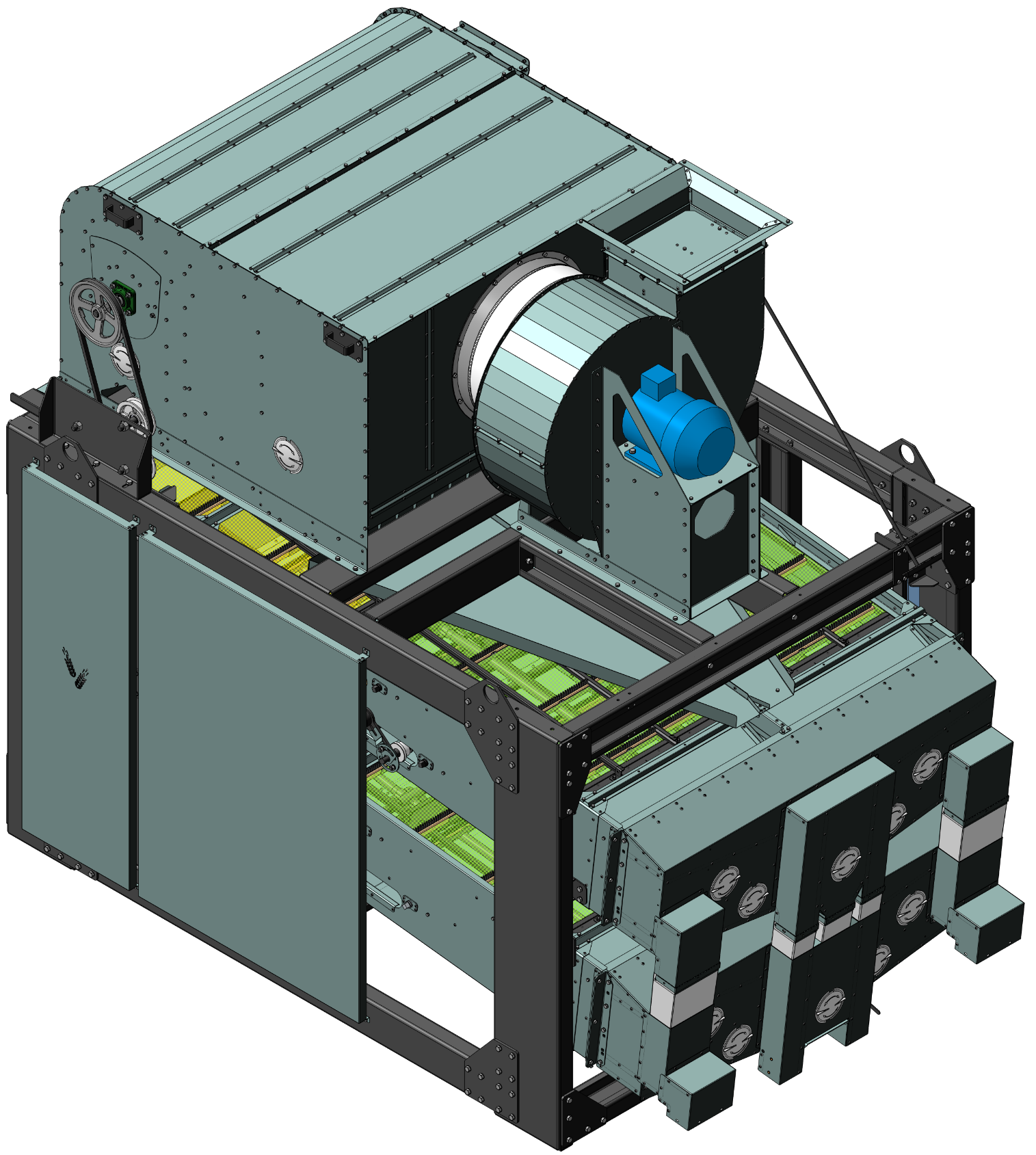 КАТАЛОГДЕТАЛЕЙ И СБОРОЧНЫХ ЕДИНИЦНастоящий каталог содержит иллюстрации сборочных единиц и деталей ЗВС-20 и спецификации к этим сборочным единицам.Каталог предназначен для составления заявок на запасные части и материалы, качественного проведения технического обслуживания и ремонта, а также для обучения технических специалистов правильной эксплуатации ЗВС-20.В каталоге не показаны некоторые, как правило, стандартные узлы и детали, установка которых с очевидностью вытекает из сборки.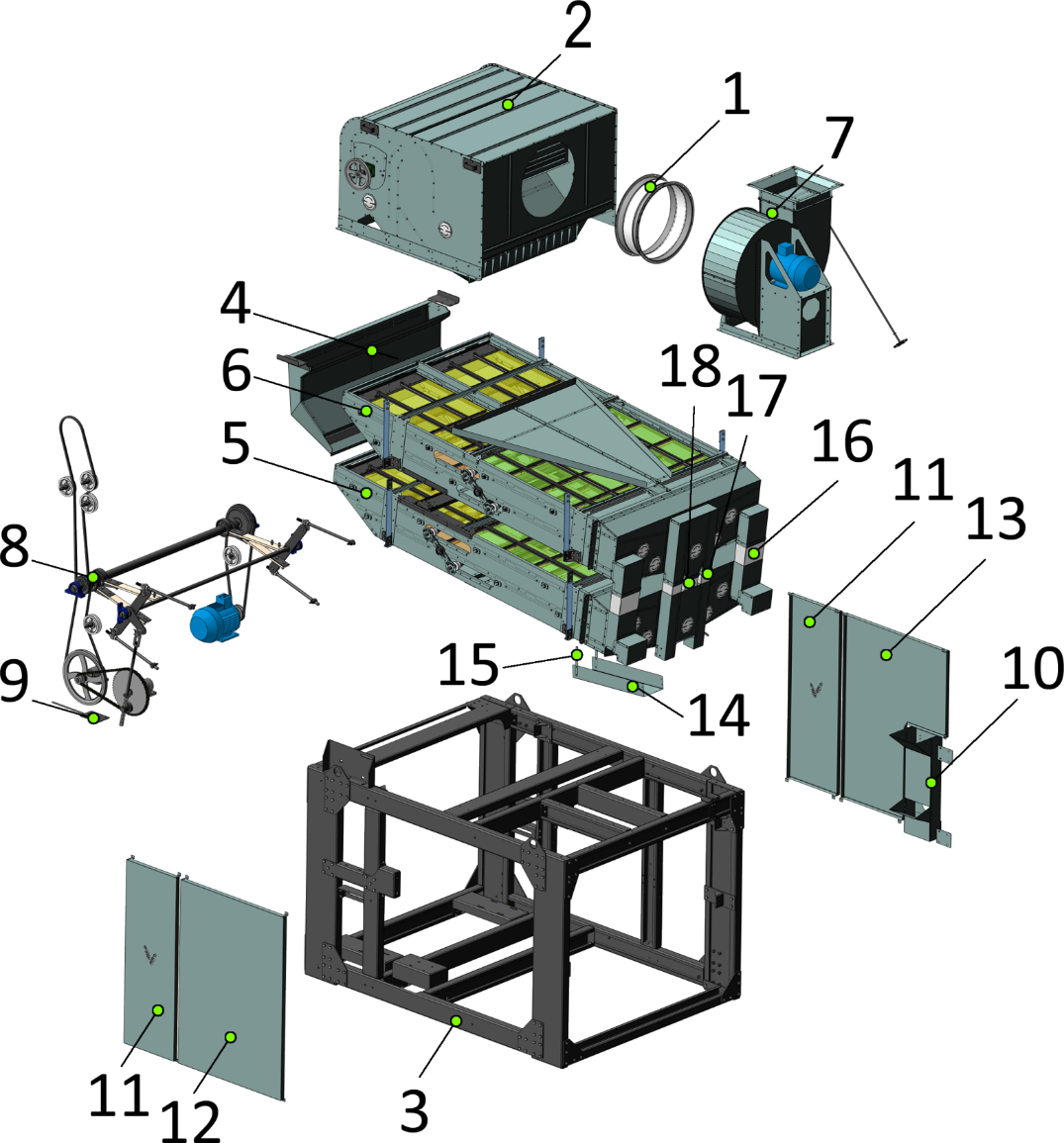 Общий вид ЗВС-20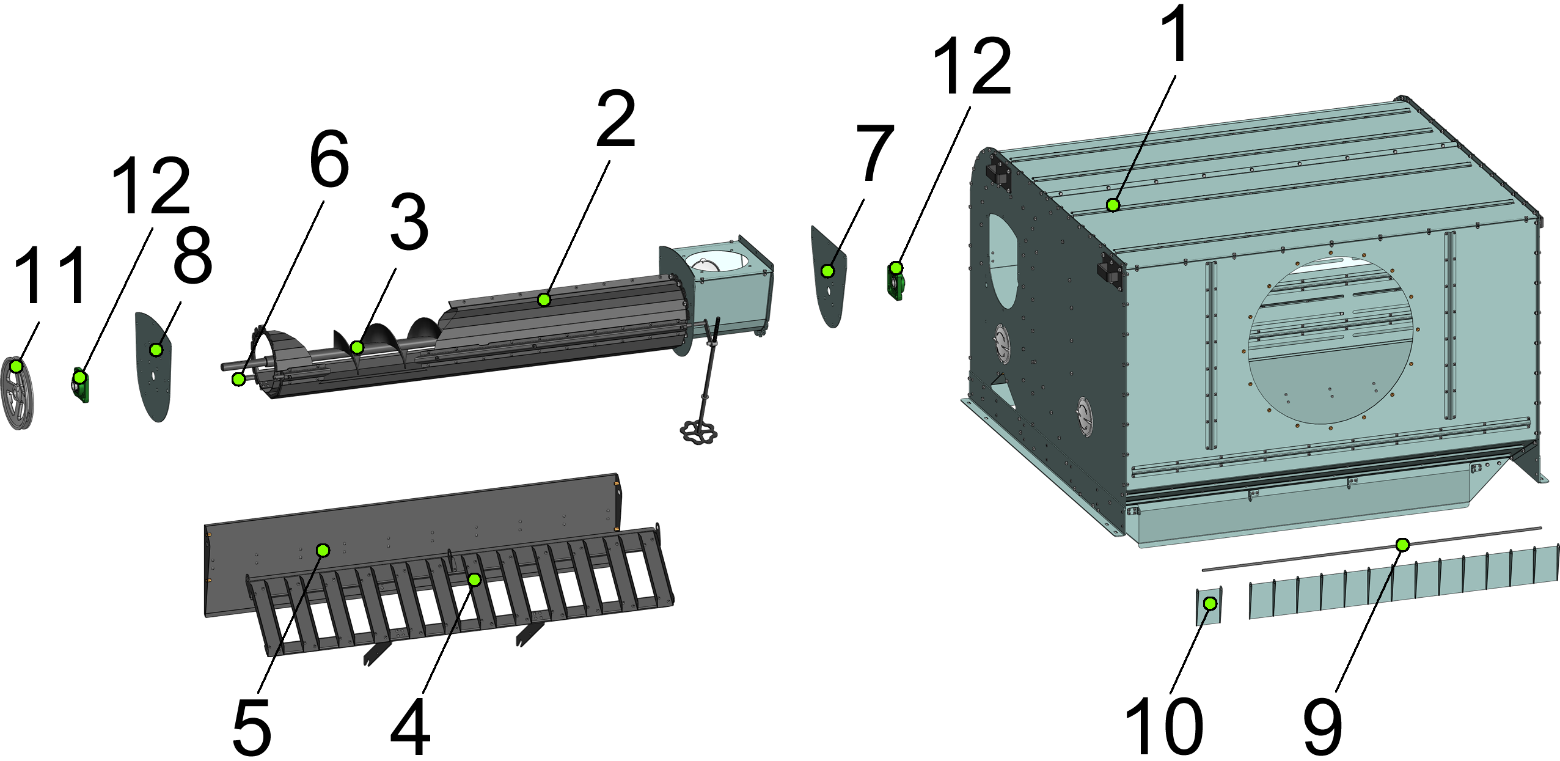 Воздушная камера ЗВС 20-01.00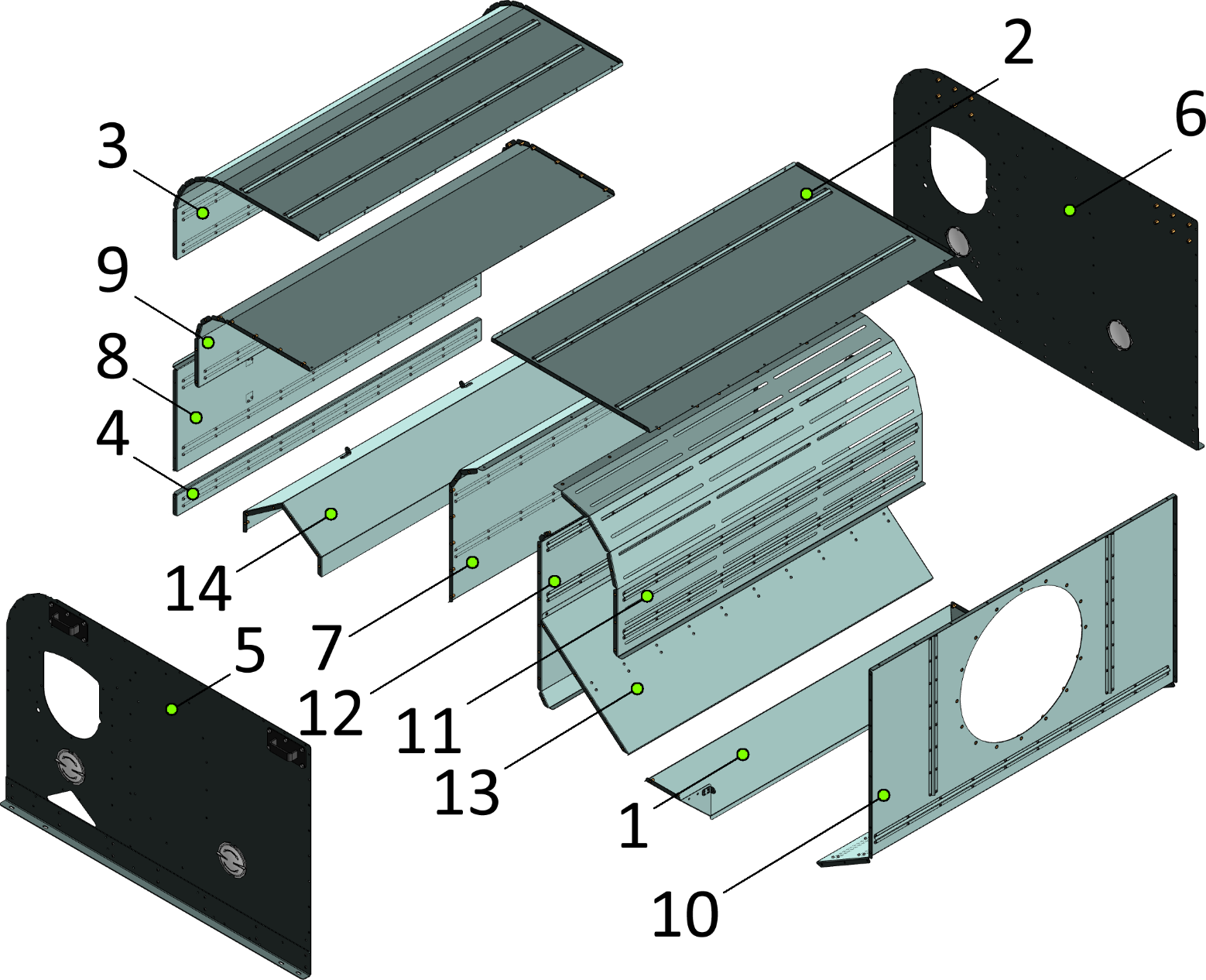 Корпус ЗВС 20-01.01.00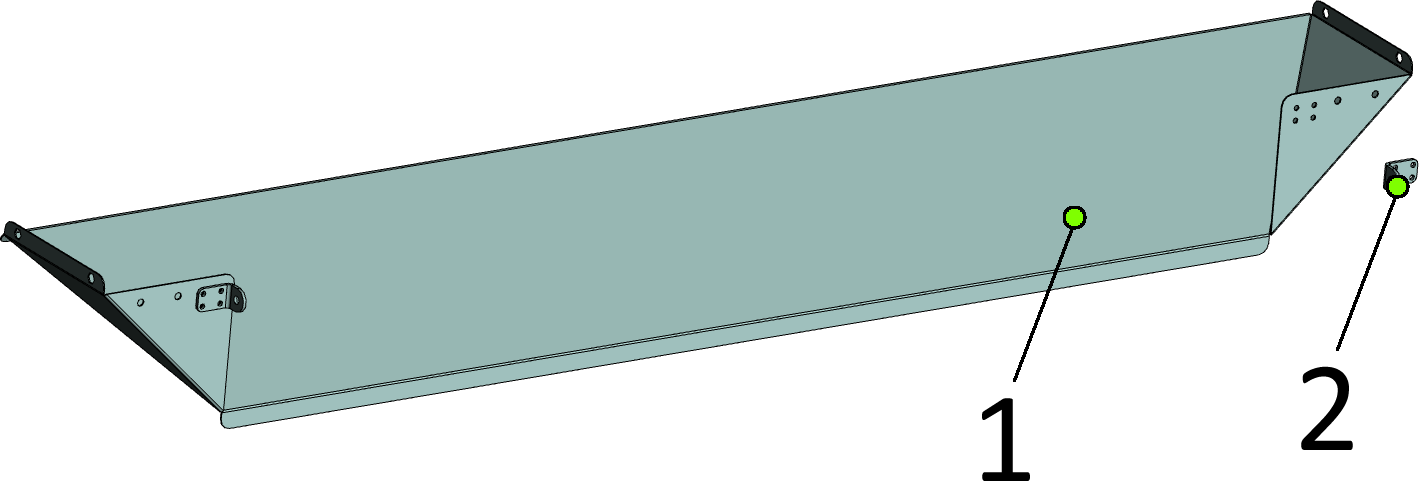 Сход ЗВС 20-01.01.02.00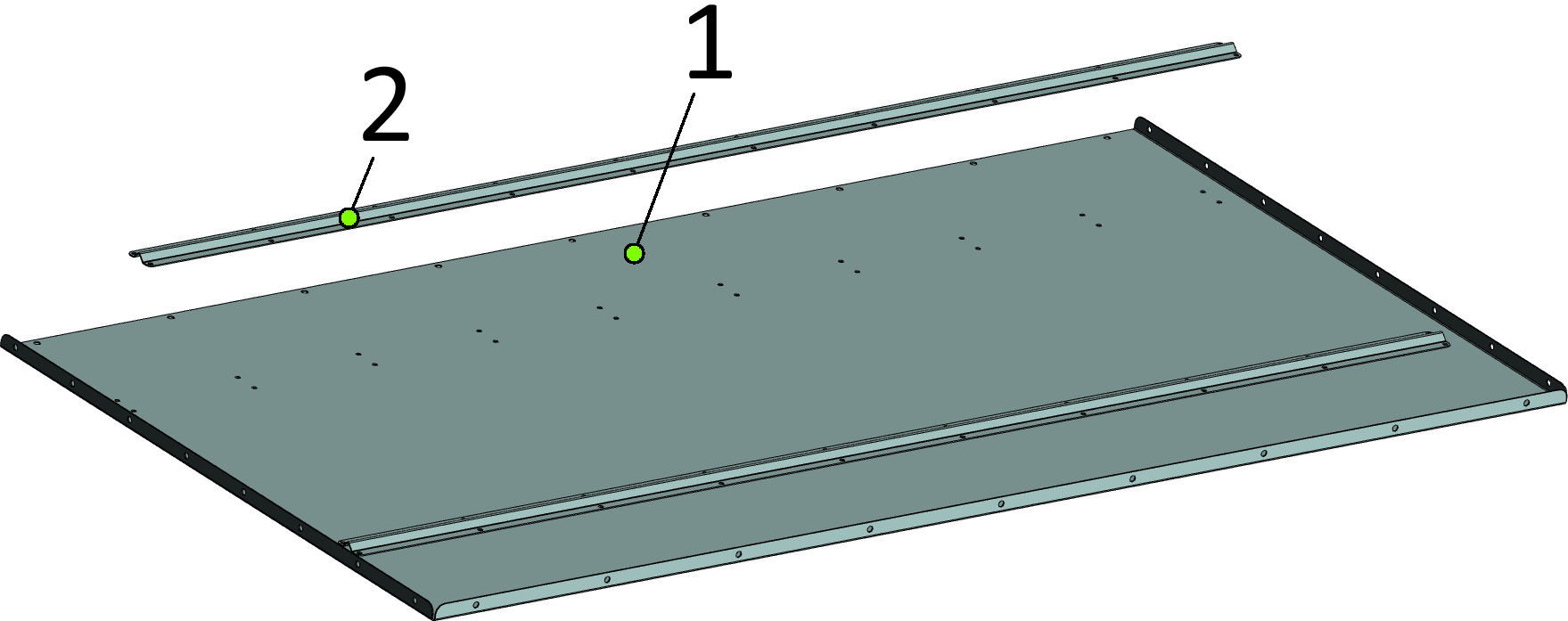 Крышка ЗВС 20-01.01.03.00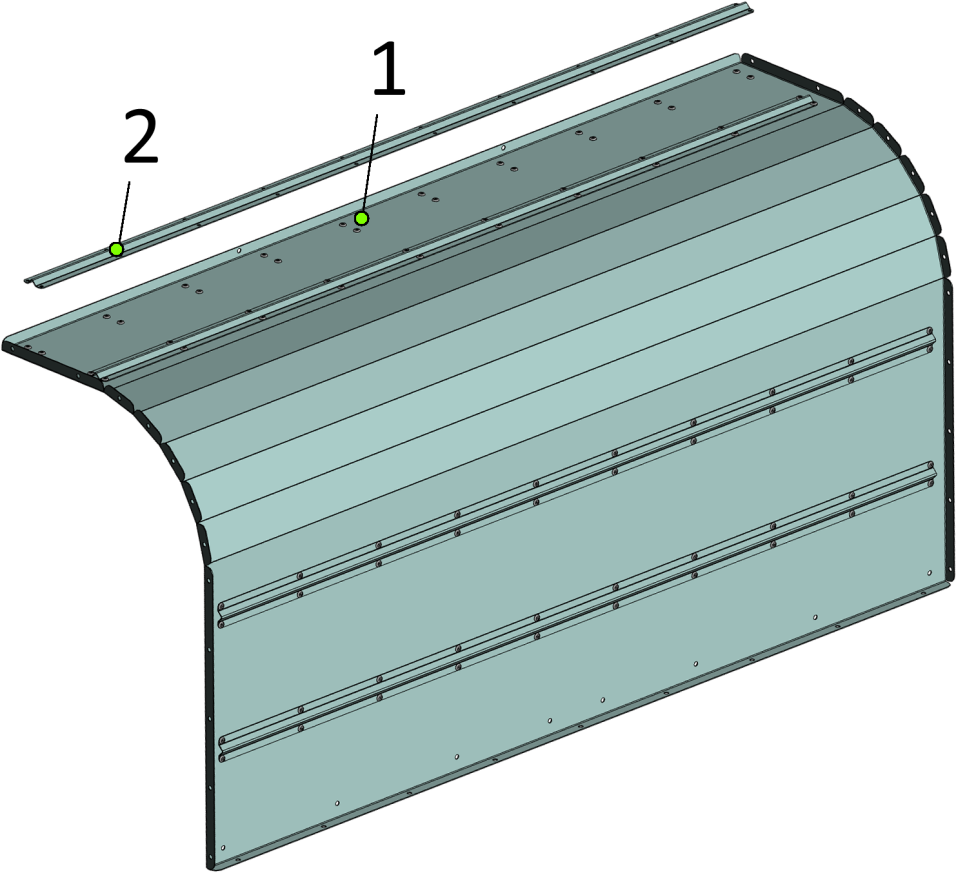 Крышка ЗВС 20-01.01.04.00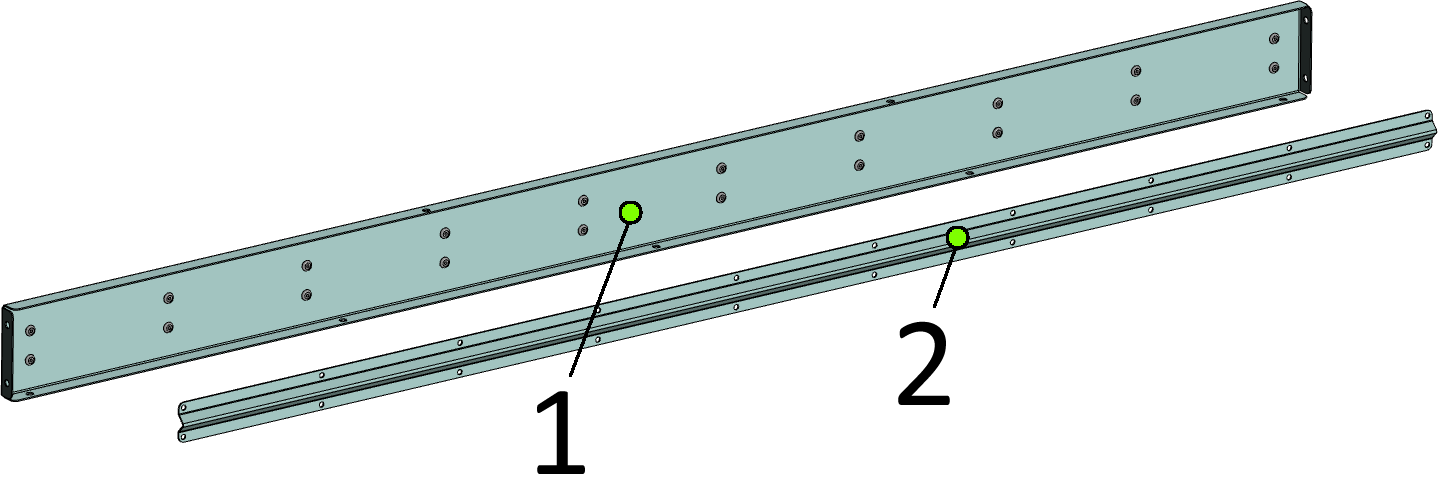 Стенка ЗВС 20-01.01.05.00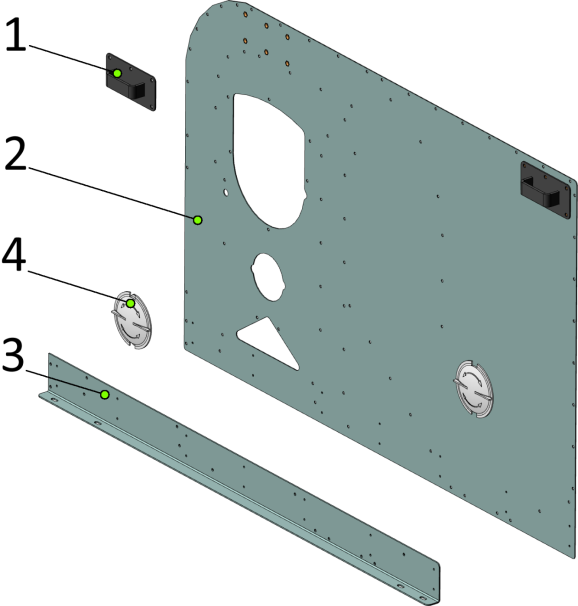 Боковина ЗВС 20-01.01.06.00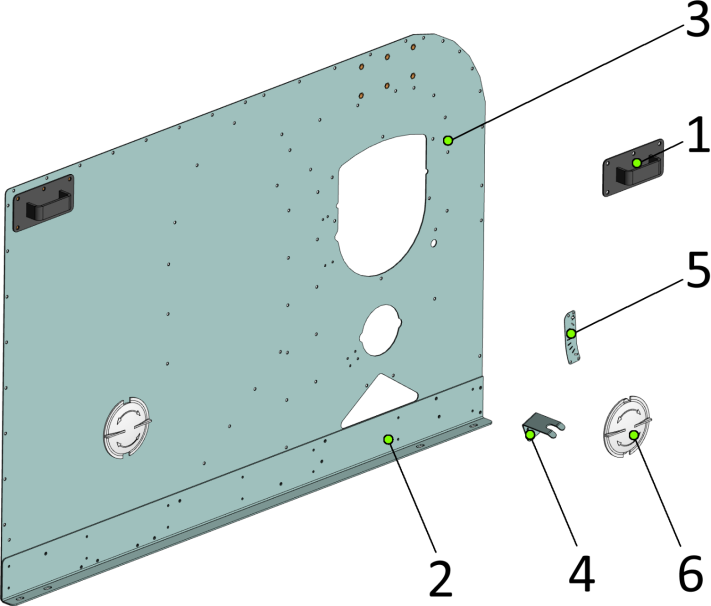 Боковина ЗВС 20-01.01.07.00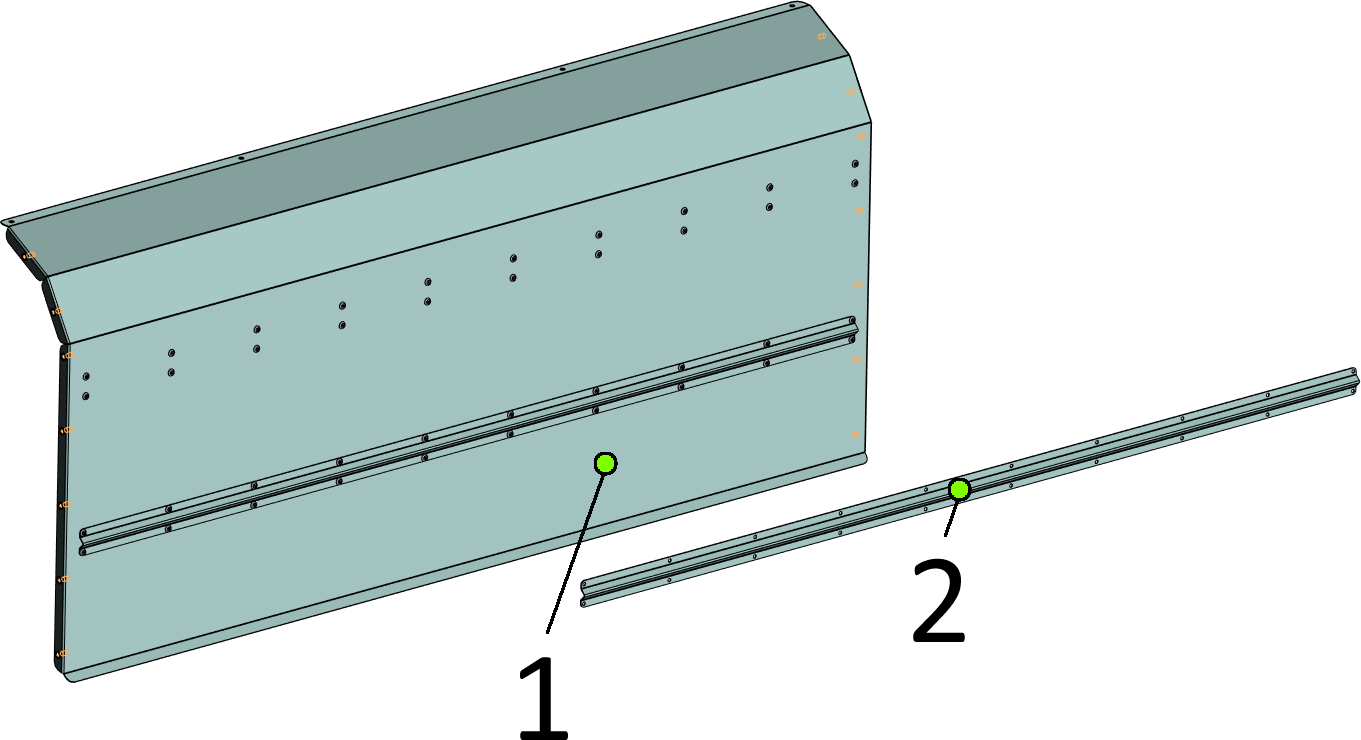 Перегородка ЗВС 20-01.01.08.00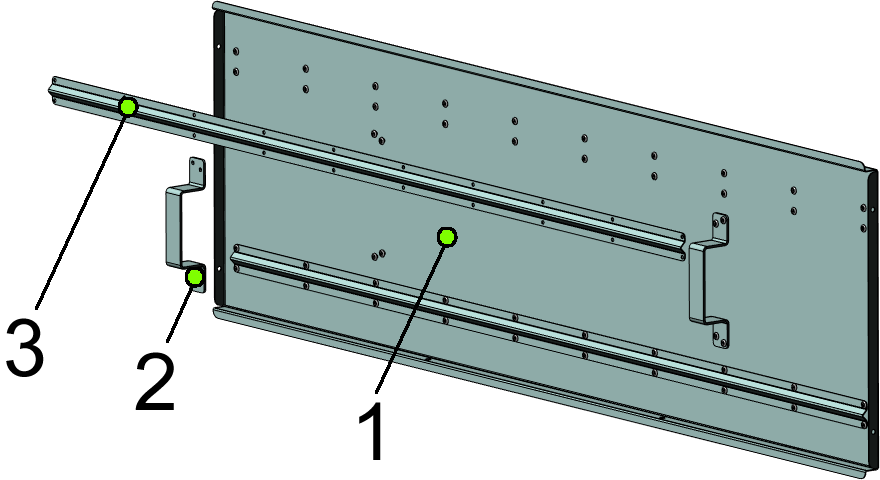 Стенка ЗВС 20-01.01.09.00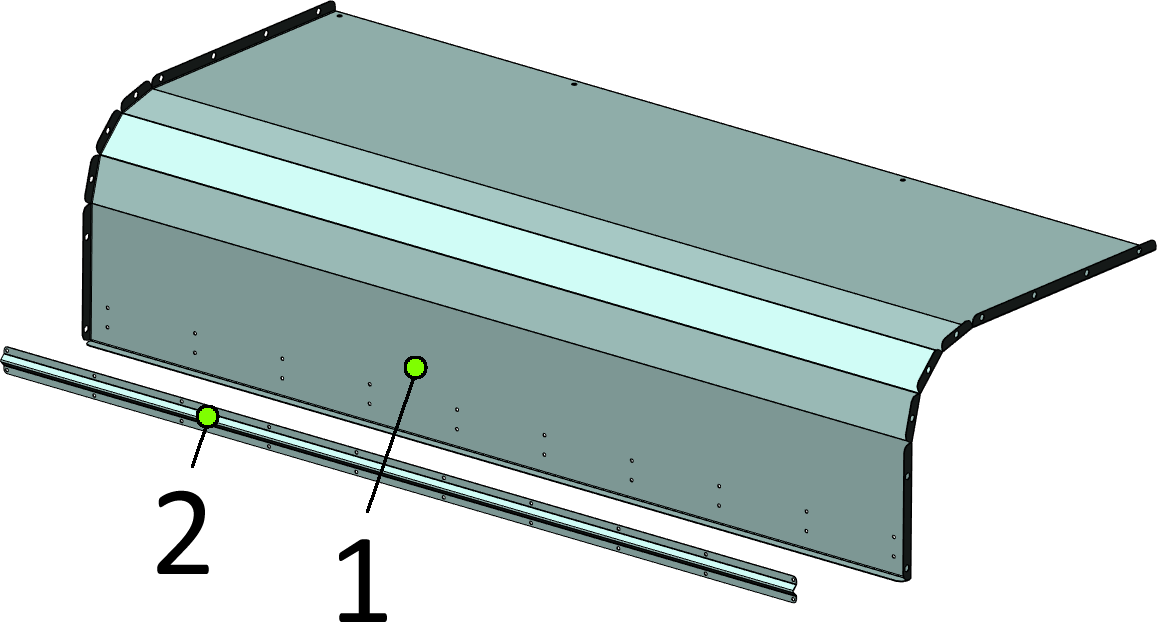 Перегородка ЗВС 20-01.01.10.00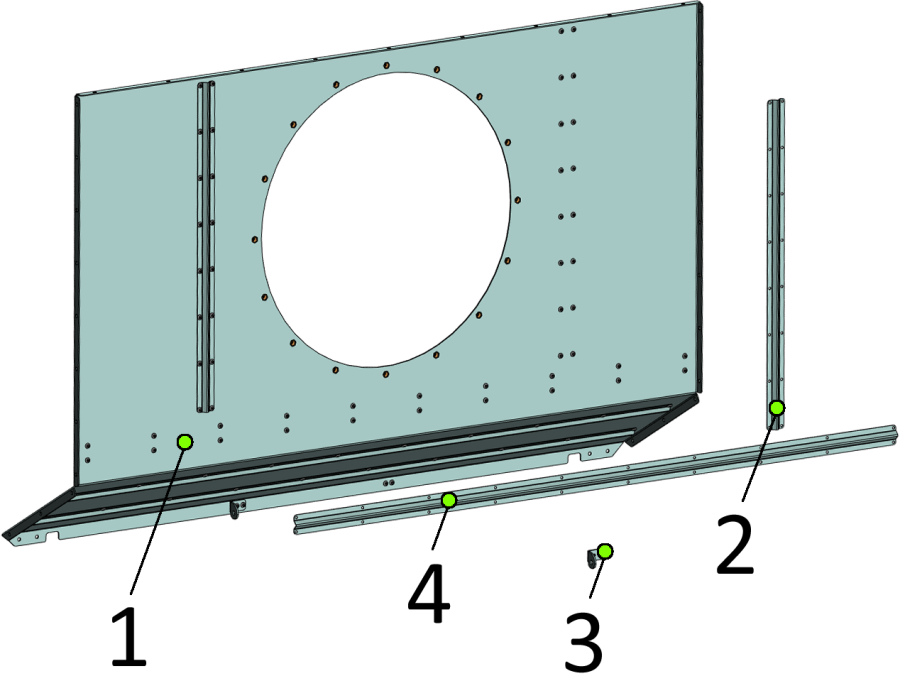 Стенка ЗВС 20-01.01.11.00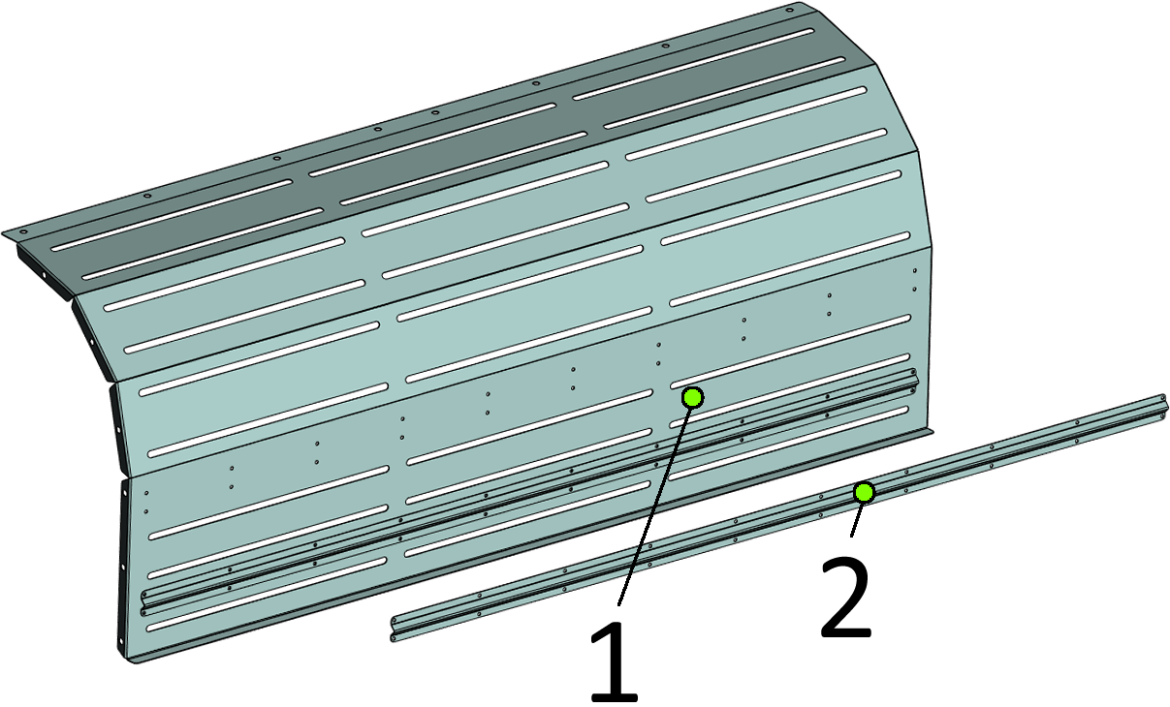 Жалюзи ЗВС 20-01.01.12.00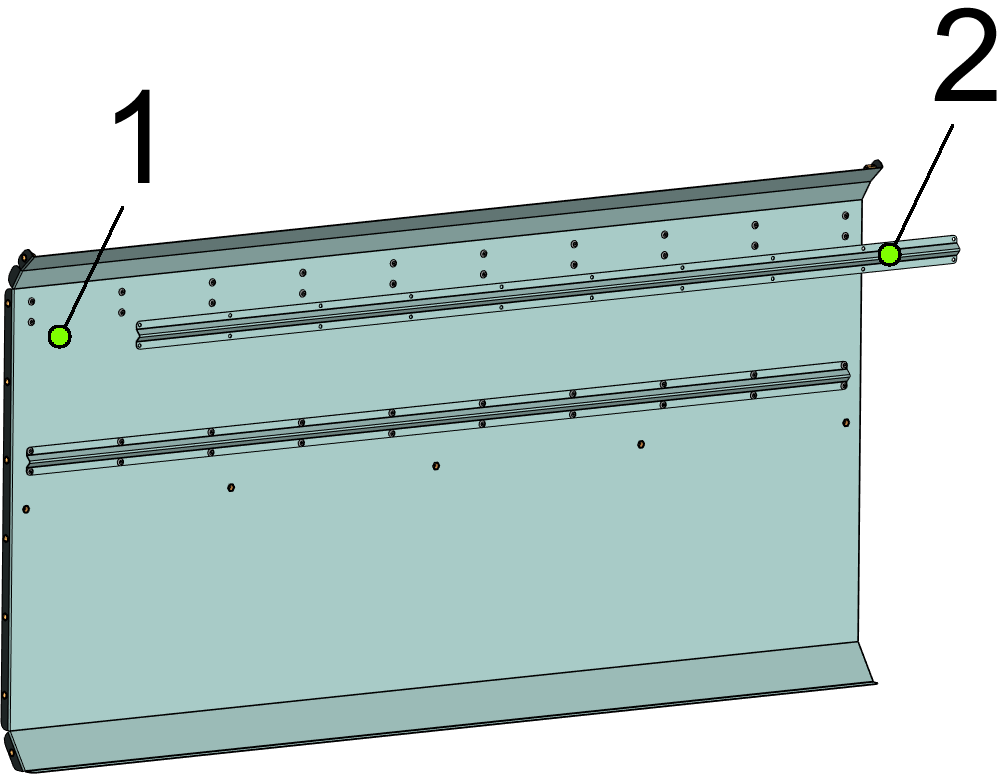 Перегородка ЗВС 20-01.01.13.00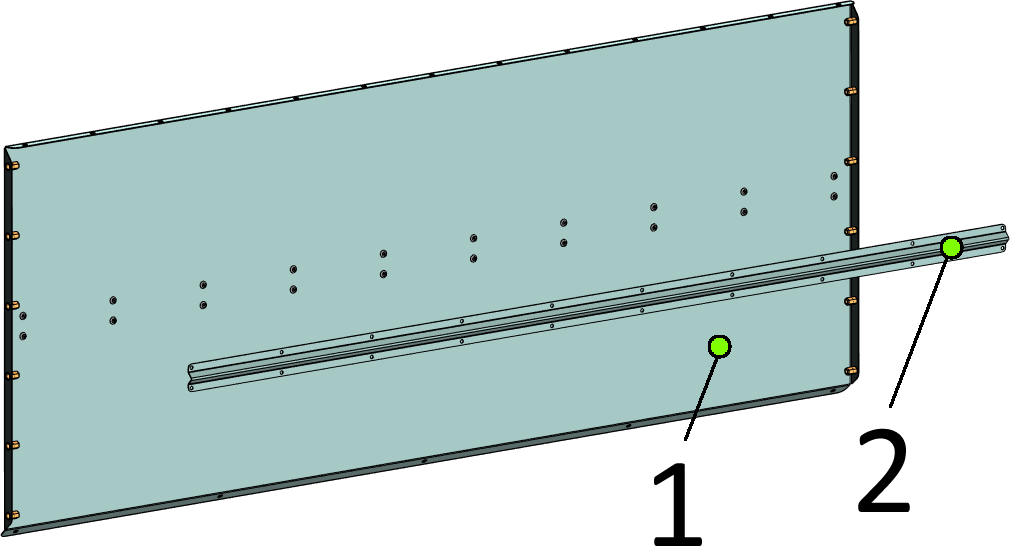 Направляющая ЗВС 20-01.01.14.00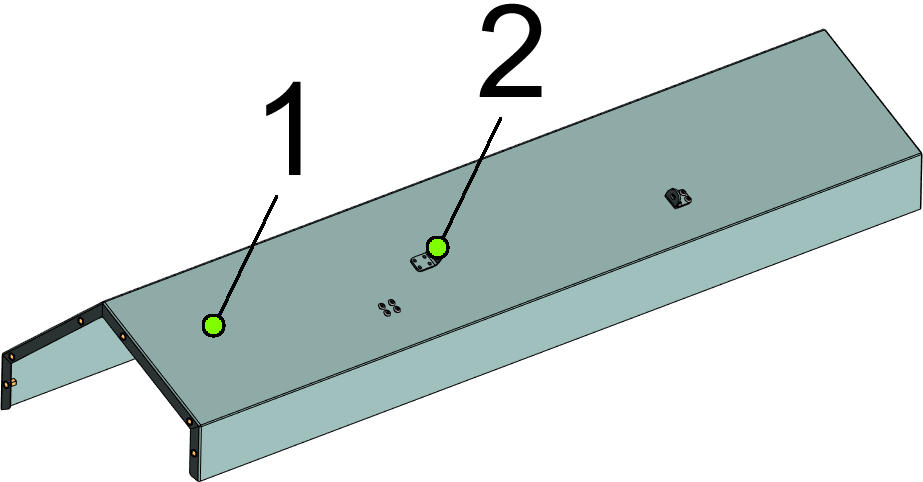 Рассекатель ЗВС 20-01.01.15.00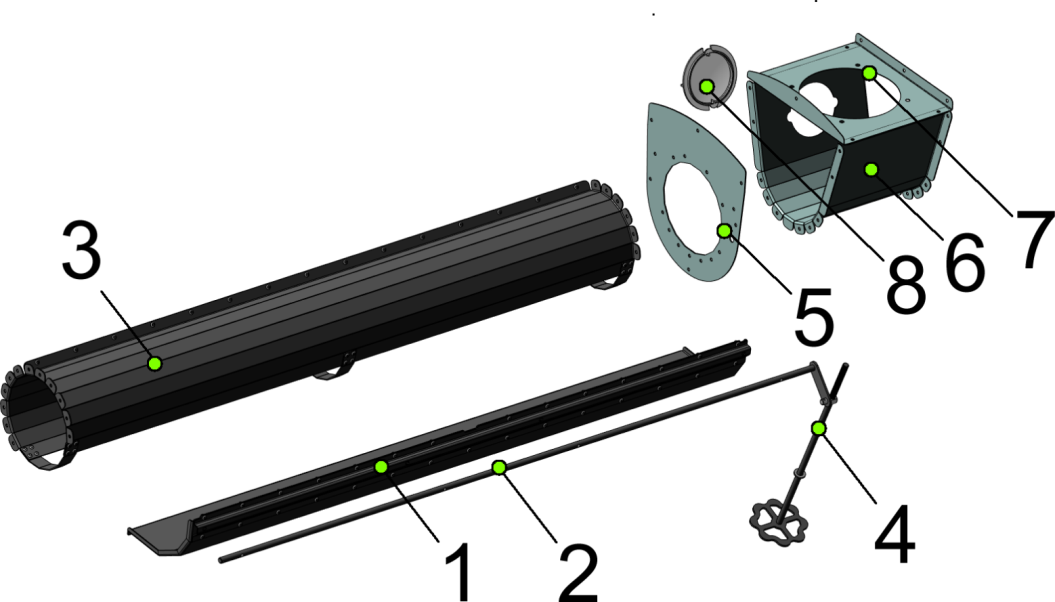 Кожух шнека ЗВС 20-01.02.00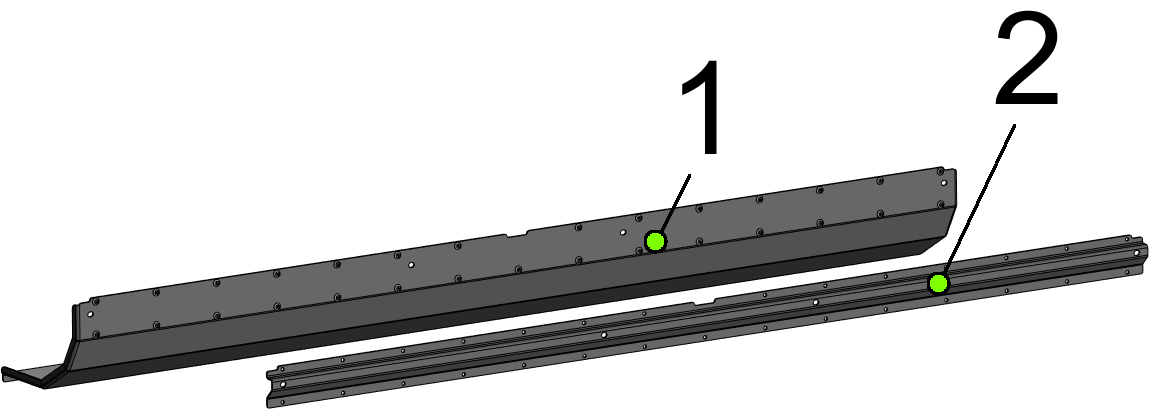 Клапан ЗВС 20-01.02.03.00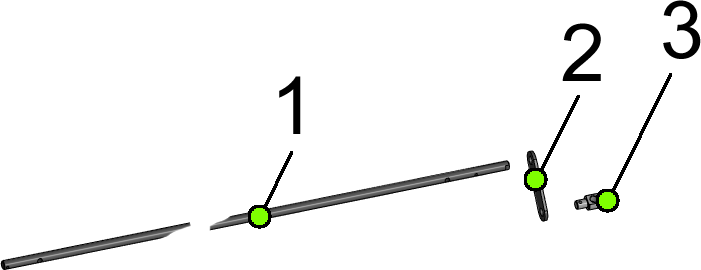 Вал ЗВС 20-01.02.04.00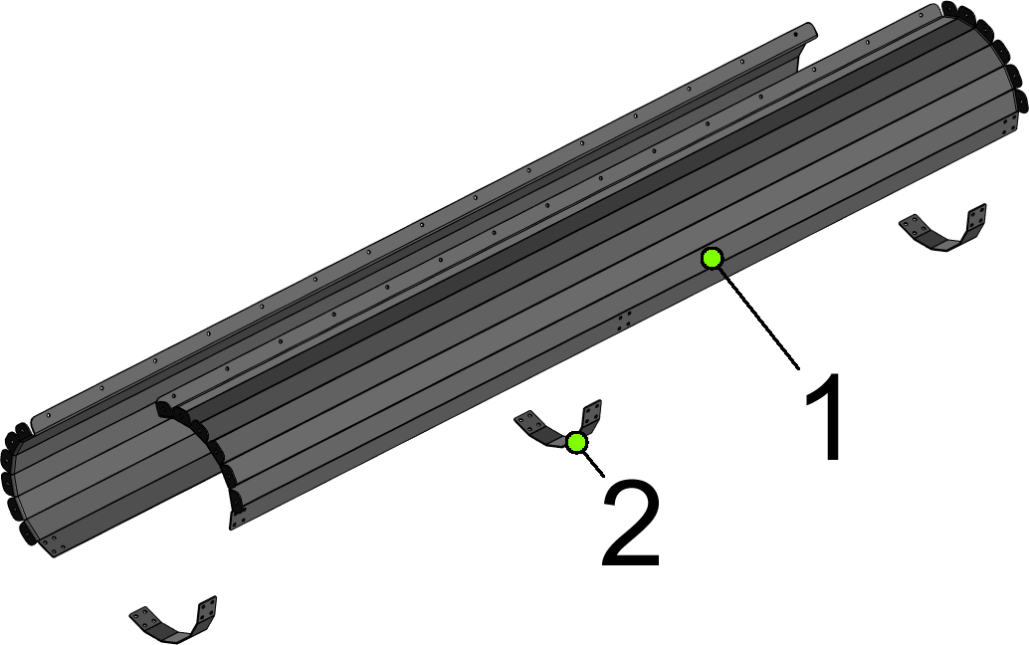 Кожух ЗВС 20-01.02.04.00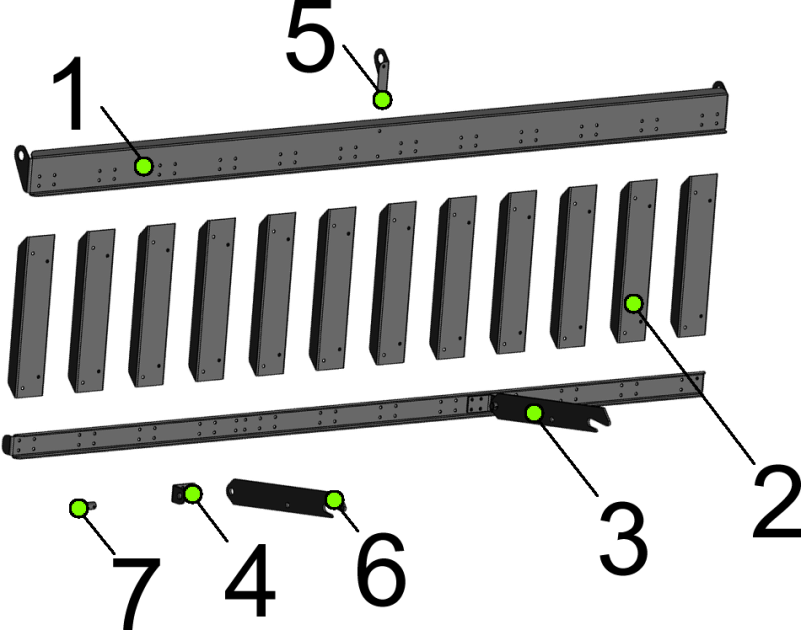 Разделитель ЗВС 20-01.02.05.00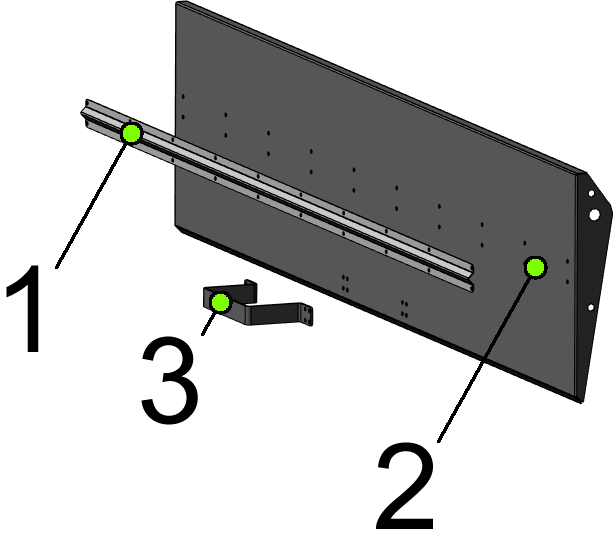 Перегородка ЗВС 20-01.02.06.00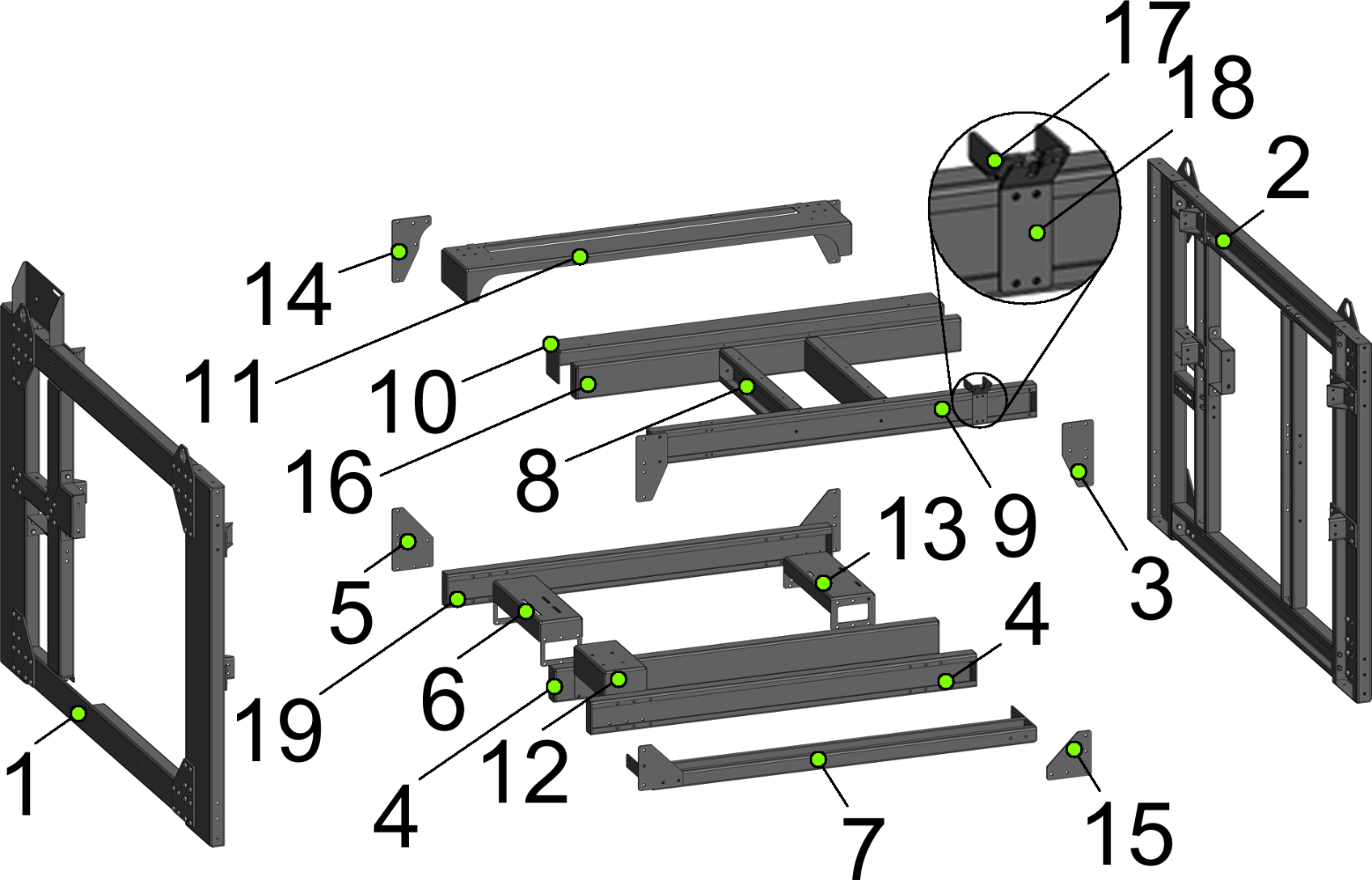 Рама ЗВС 20-02.00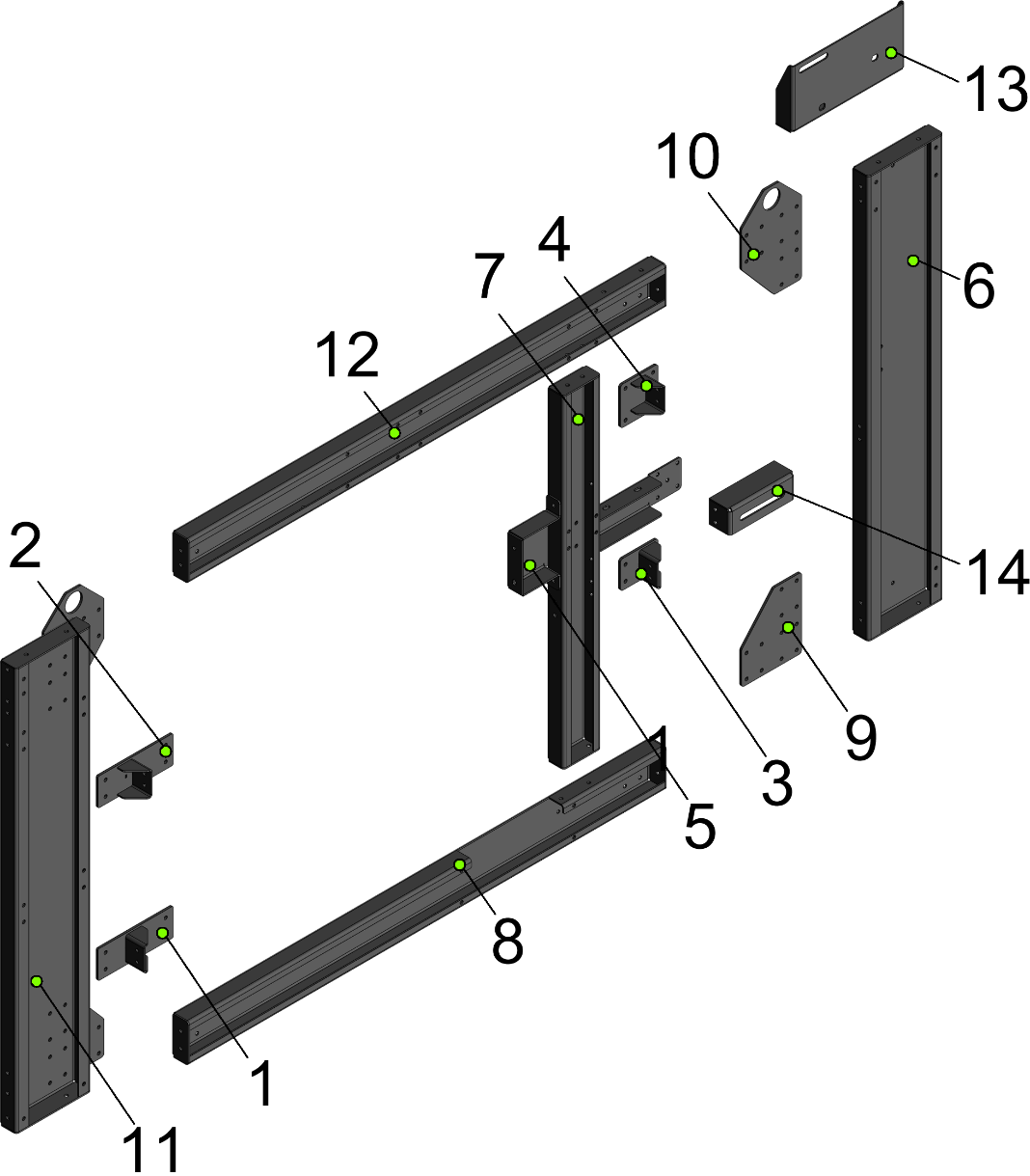 Боковина ЗВС 20-02.010СБ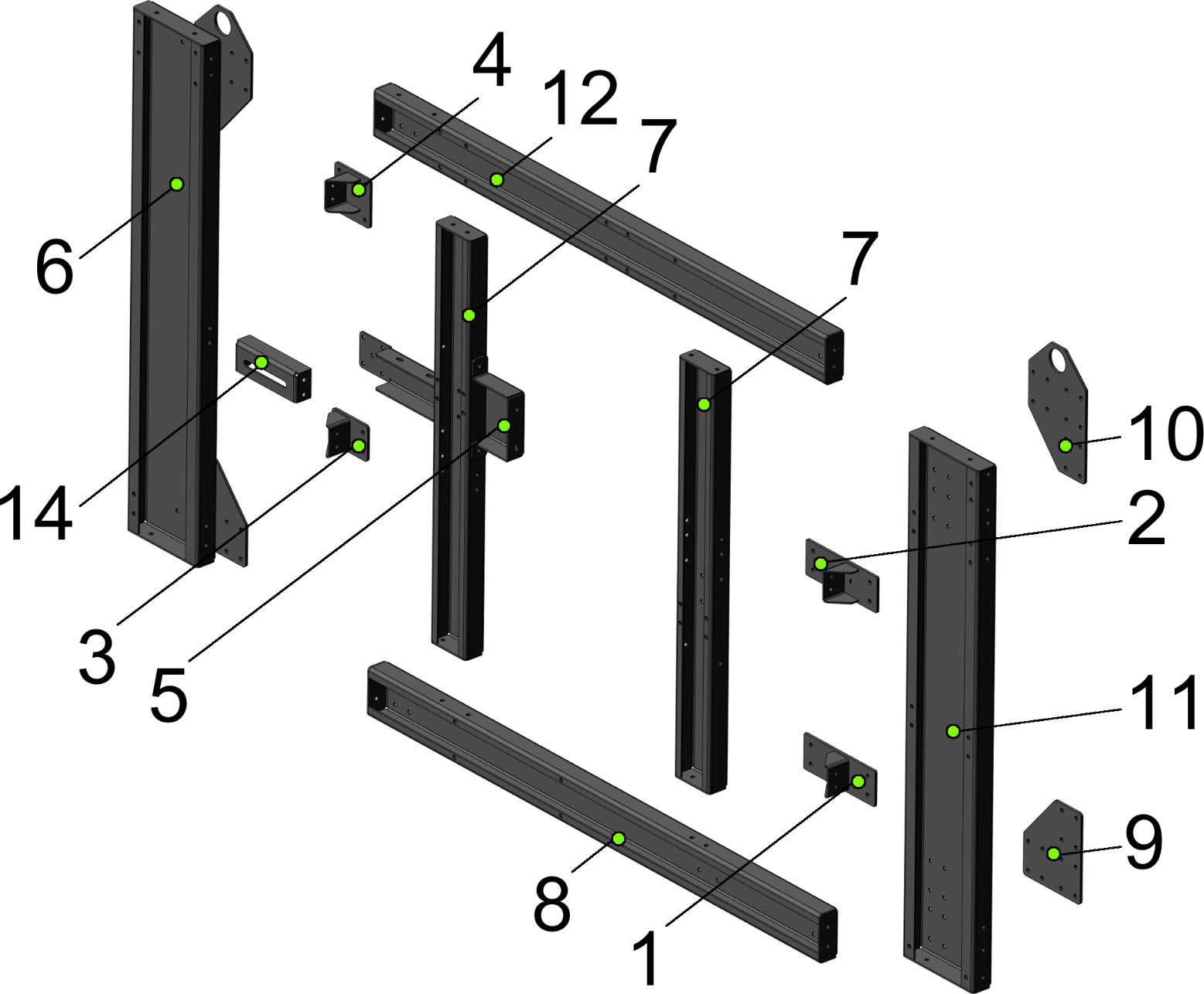 Боковина ЗВС 20-02.011СБ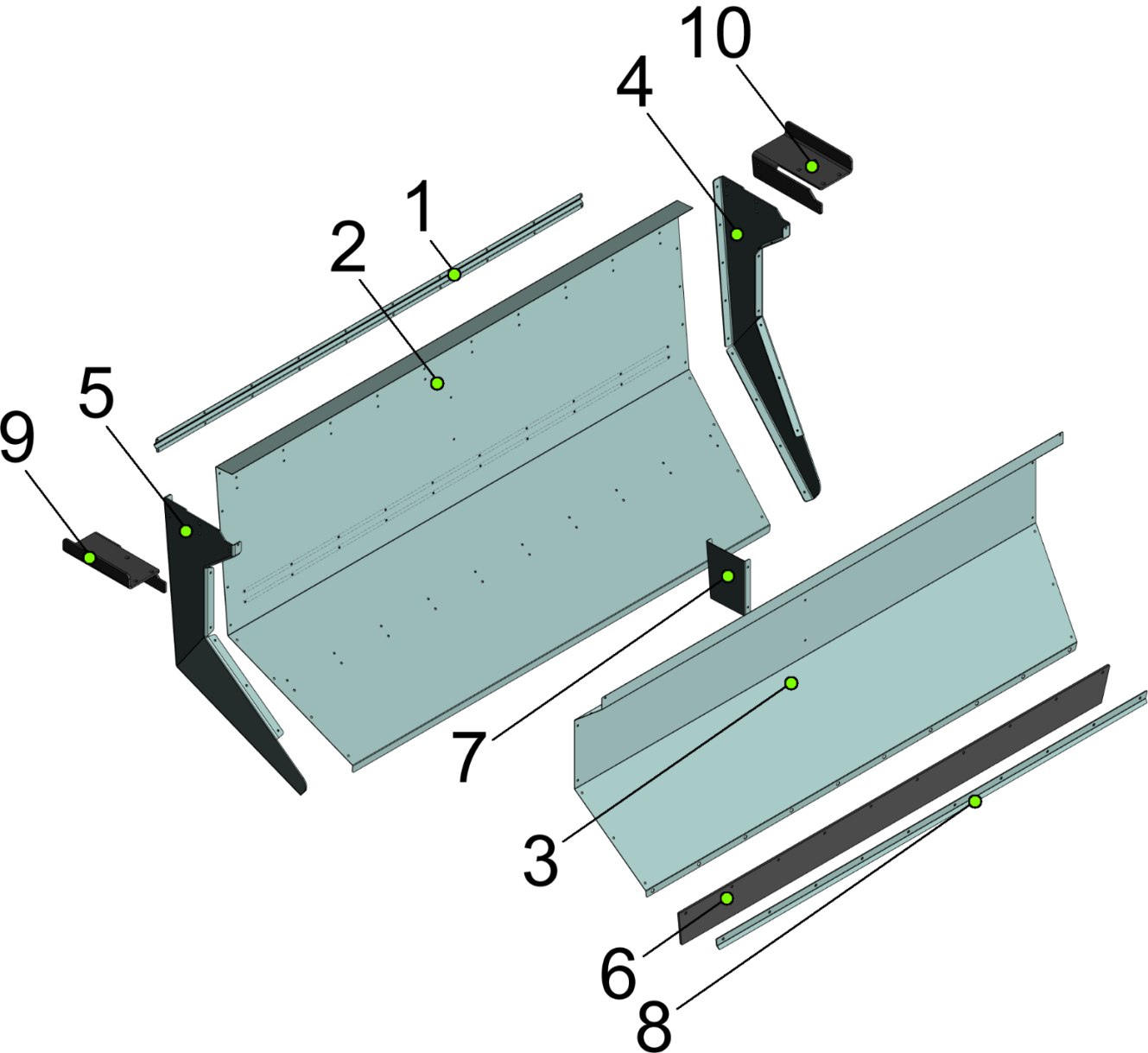 Лоток ЗВС 20-03.00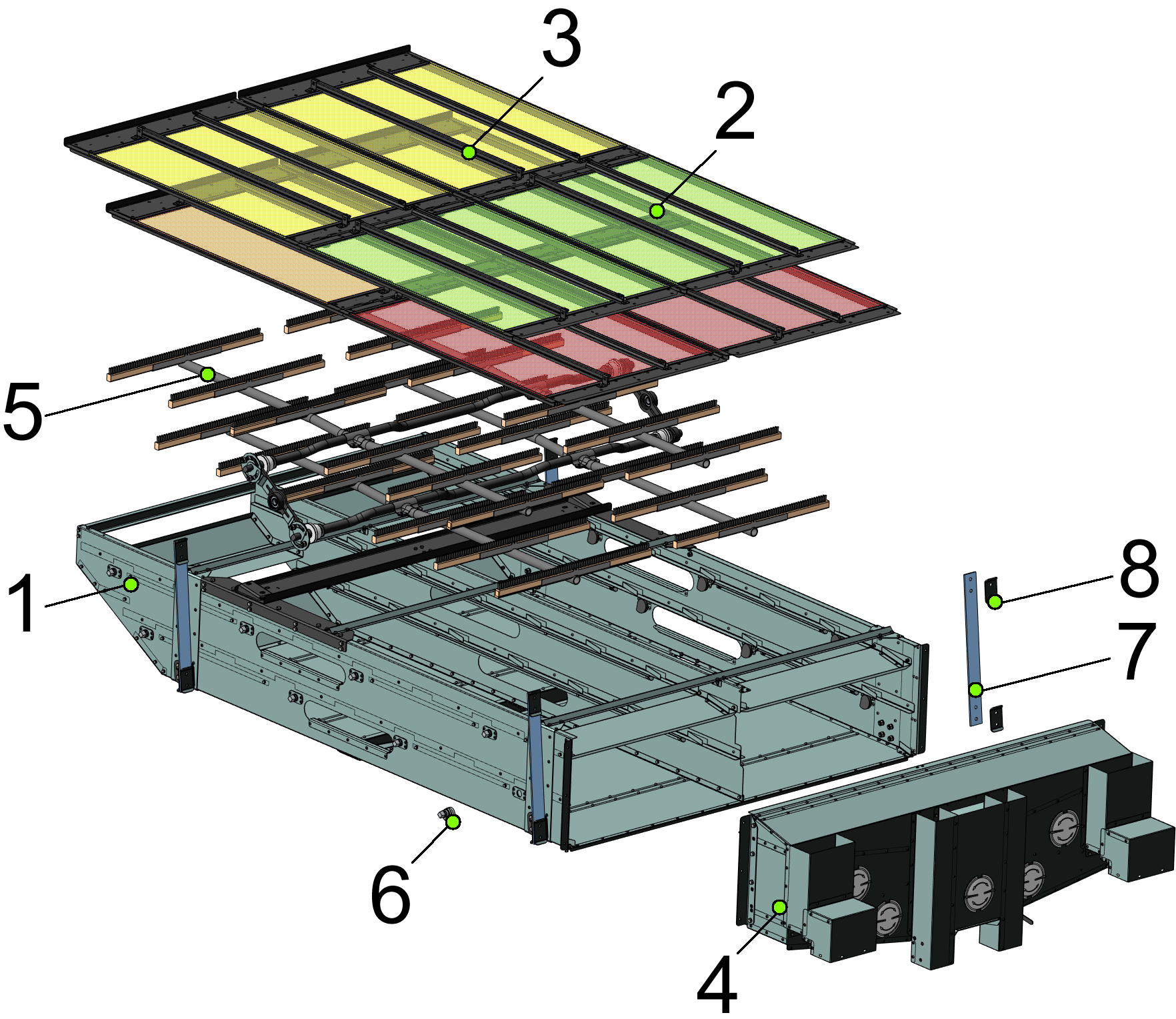 Стан нижний ЗВС 20-04.00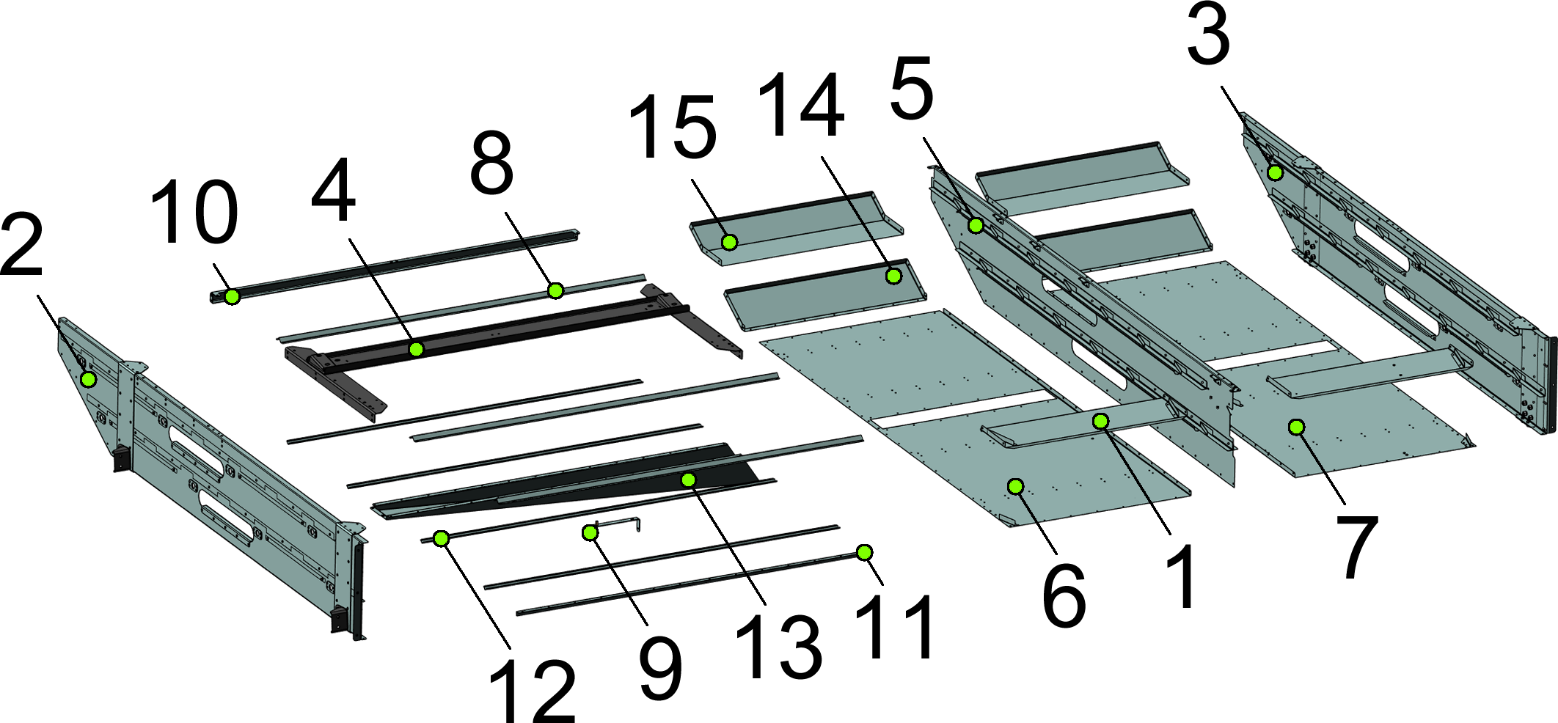 Корпус стана ЗВС 20-04.01.00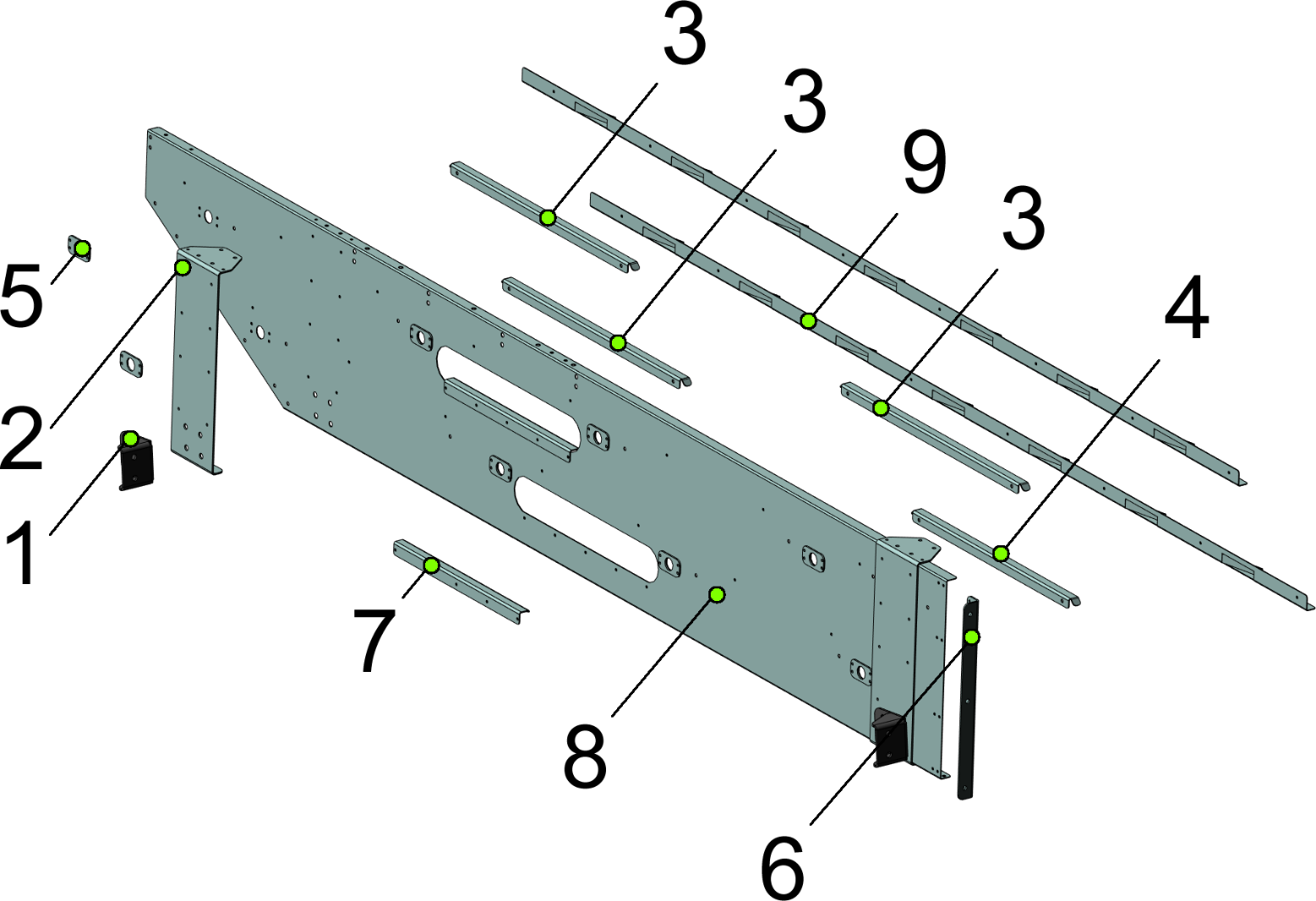 Боковина ЗВС 20-04.01.02.00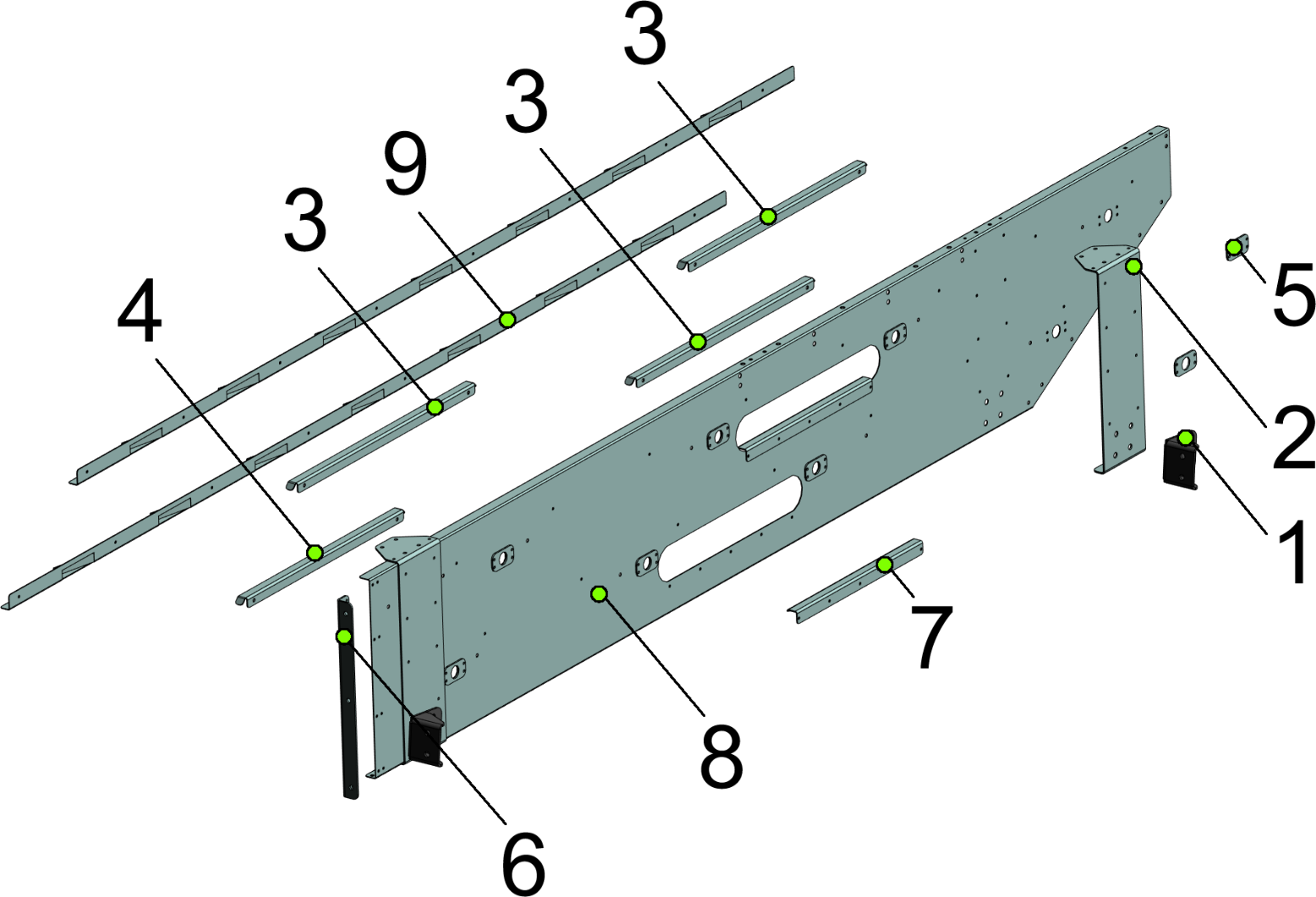 Боковина ЗВС 20-04.01.02.00-01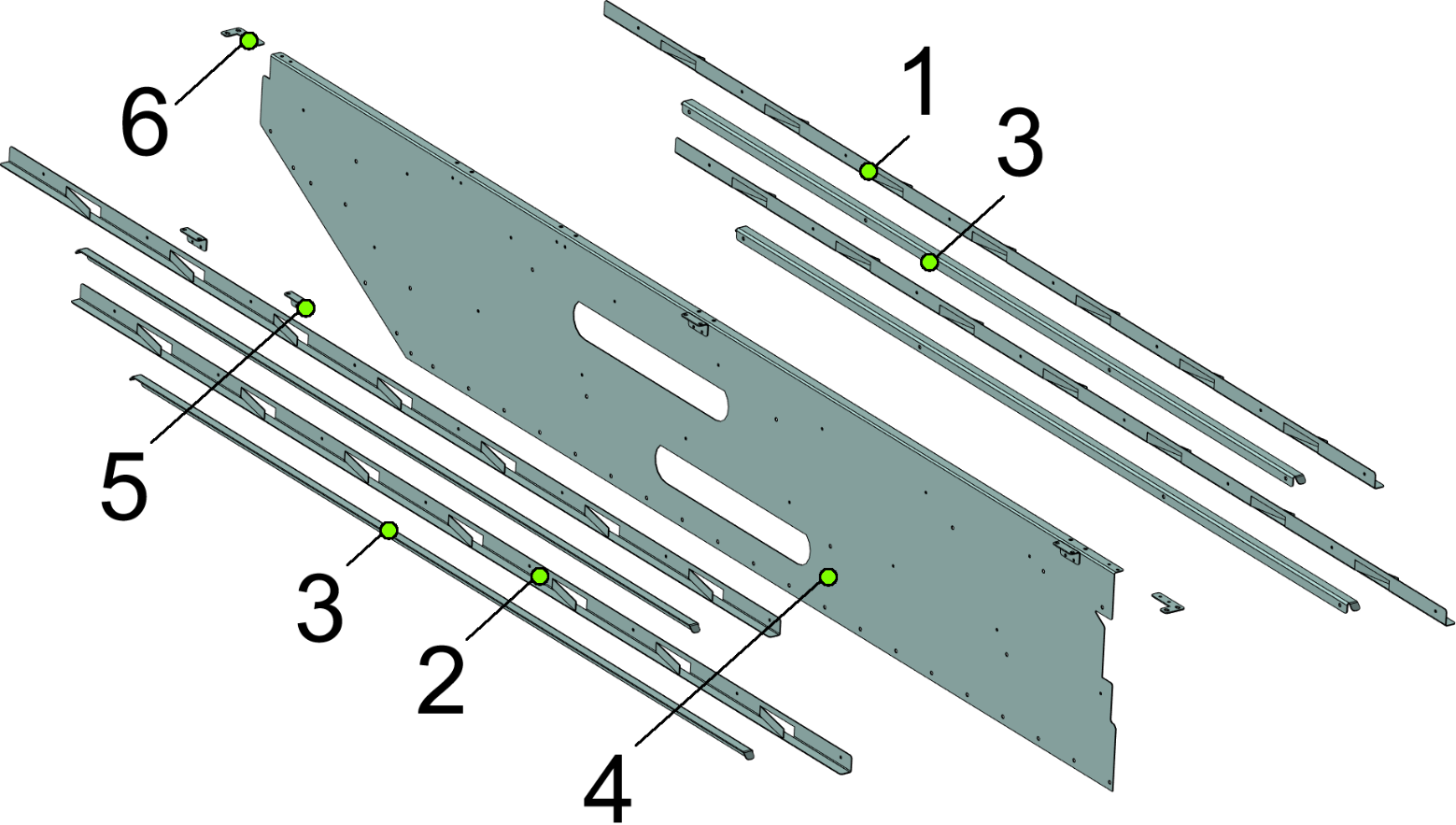 Середина ЗВС 20-04.01.04.00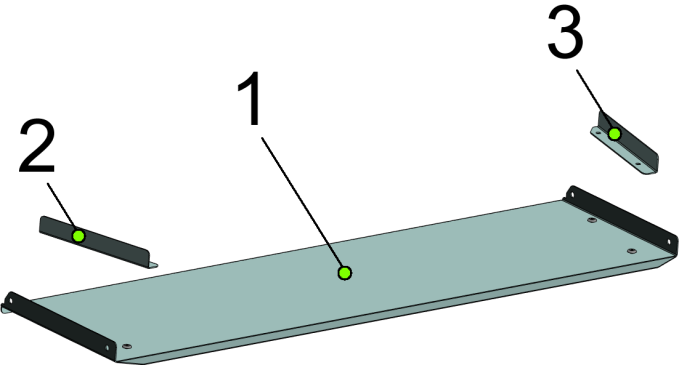 Скат ЗВС 20-04.01.01.00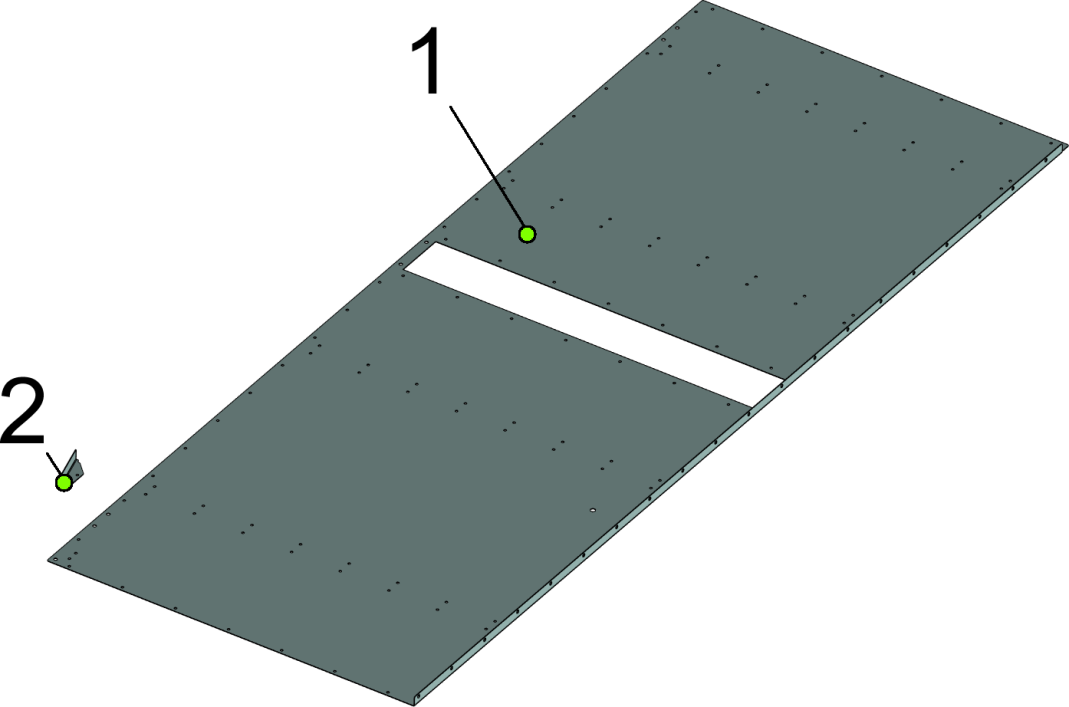 Дно ЗВС 20-04.01.05.00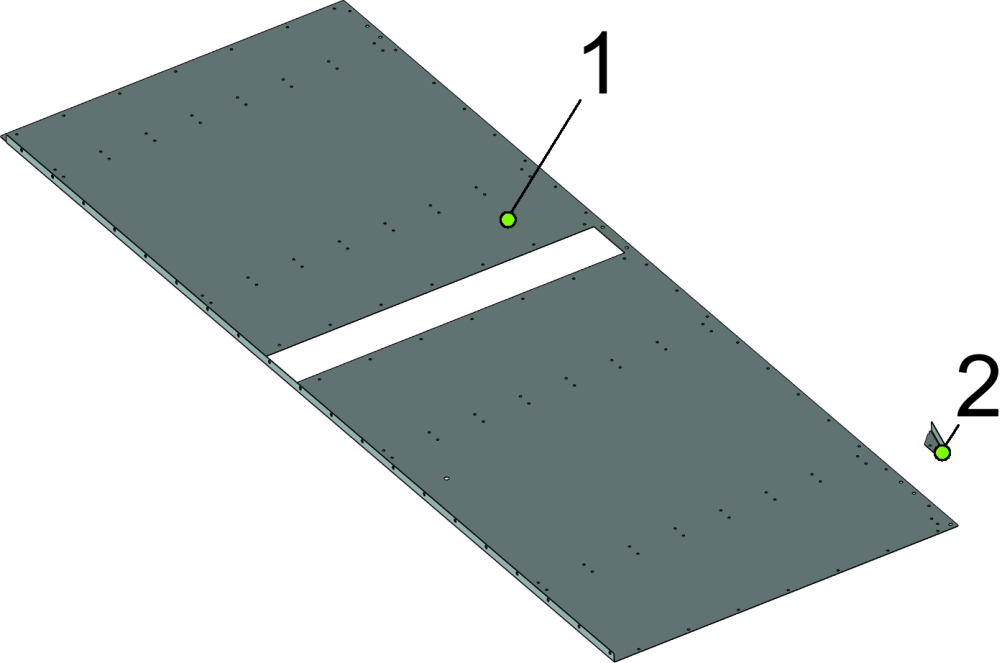 Дно ЗВС 20-04.01.05.00-01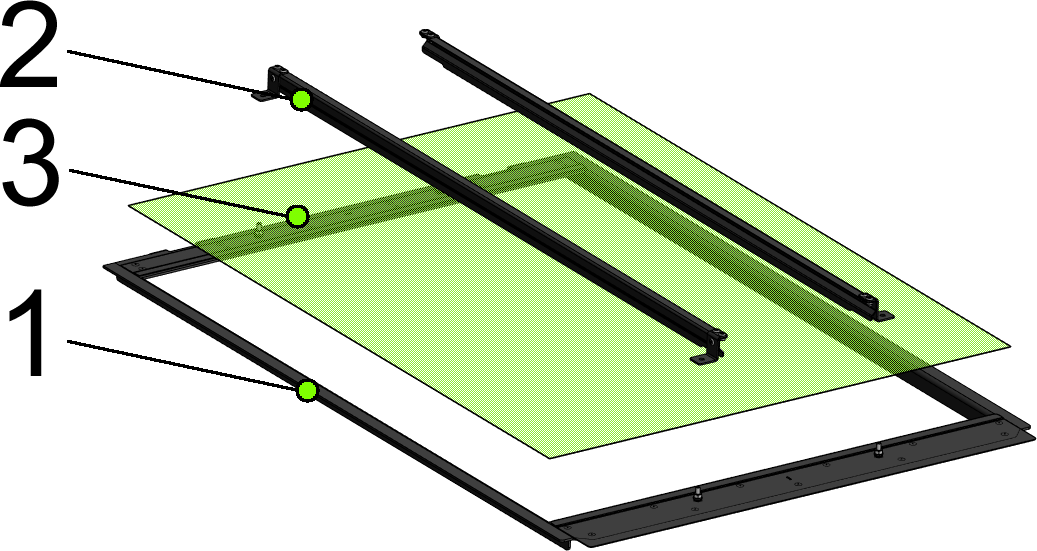 Кассета передняя ЗВС 20-04.02.00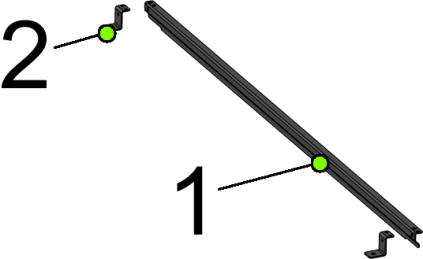 Прижим ЗВС 20-04.03.02.00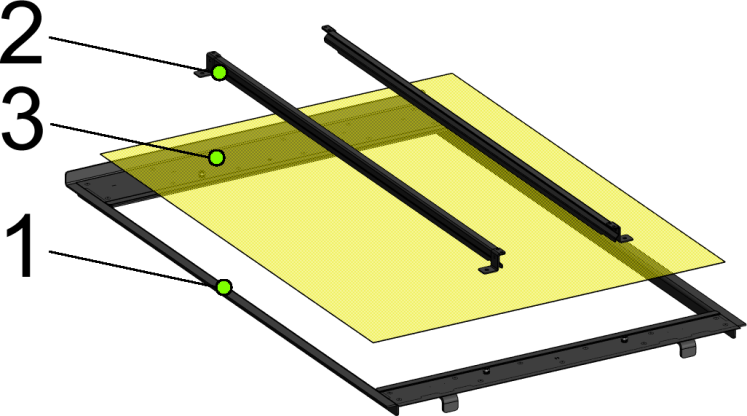 Кассета задняя ЗВС 20-04.03.00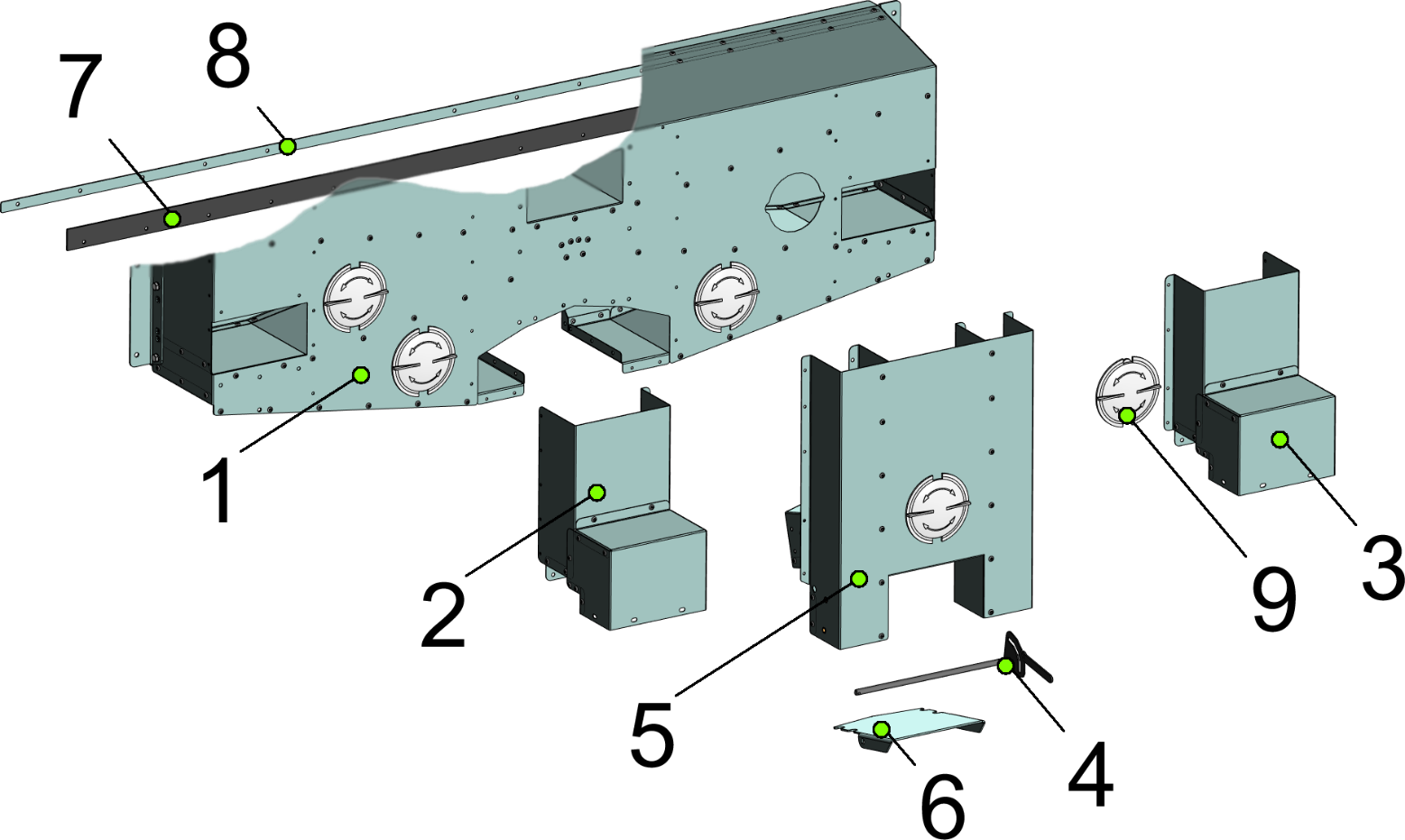 Приемник семян ЗВС 20-04.04.00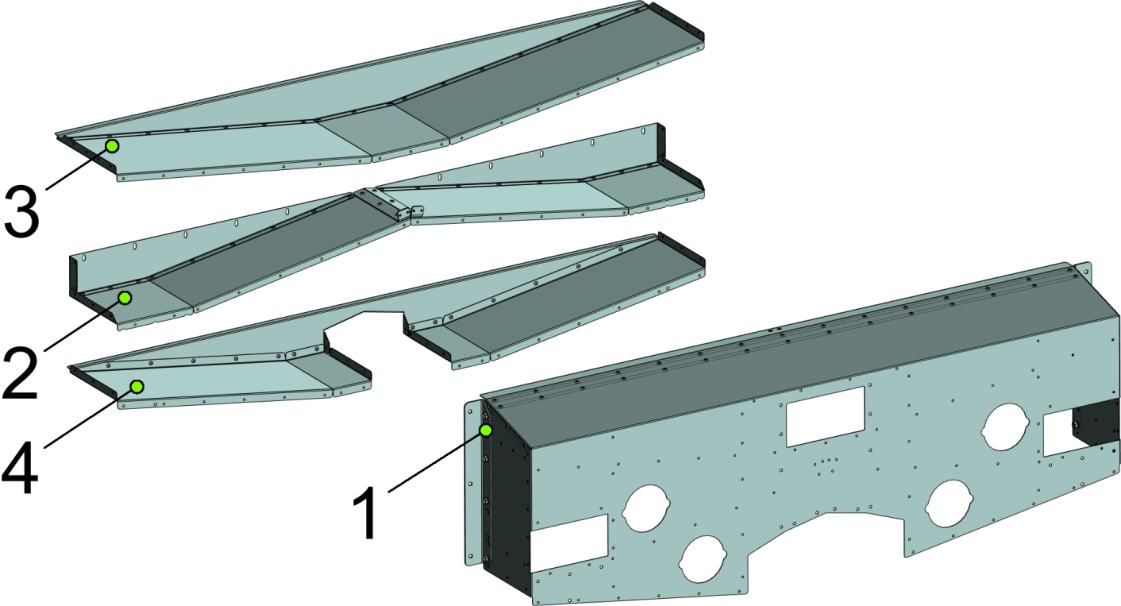 Короб зерноприемника ЗВС 20-04.04.01.00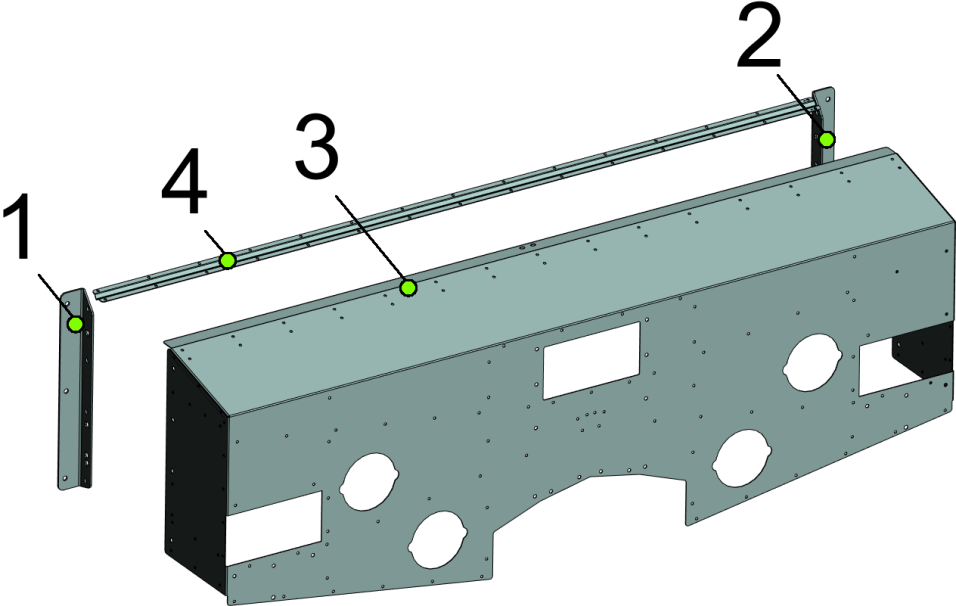 Корпус ЗВС 20-04.04.01.06.00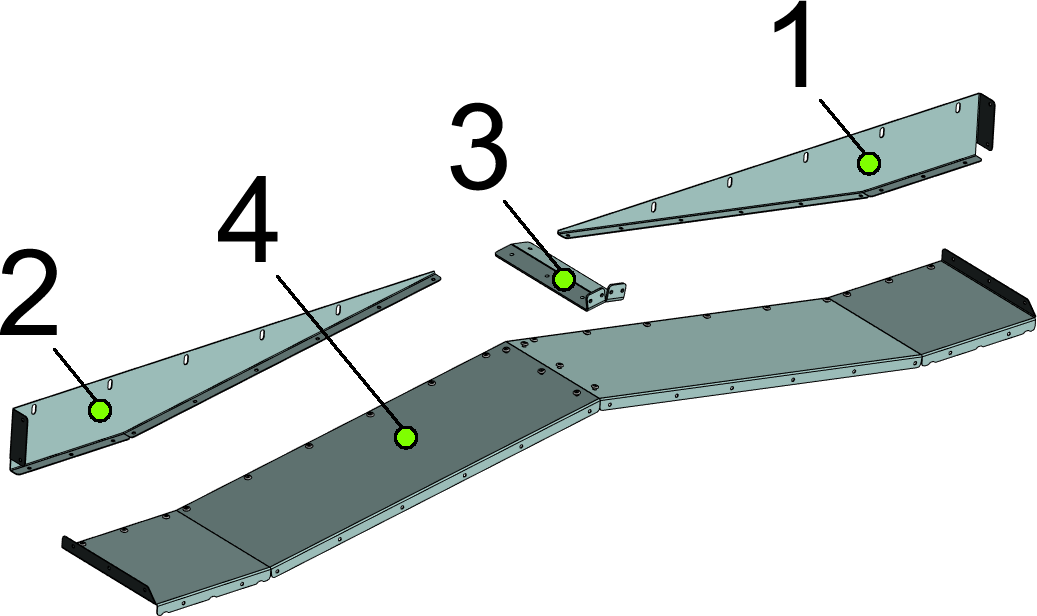 Полка ЗВС 20-04.04.01.07.00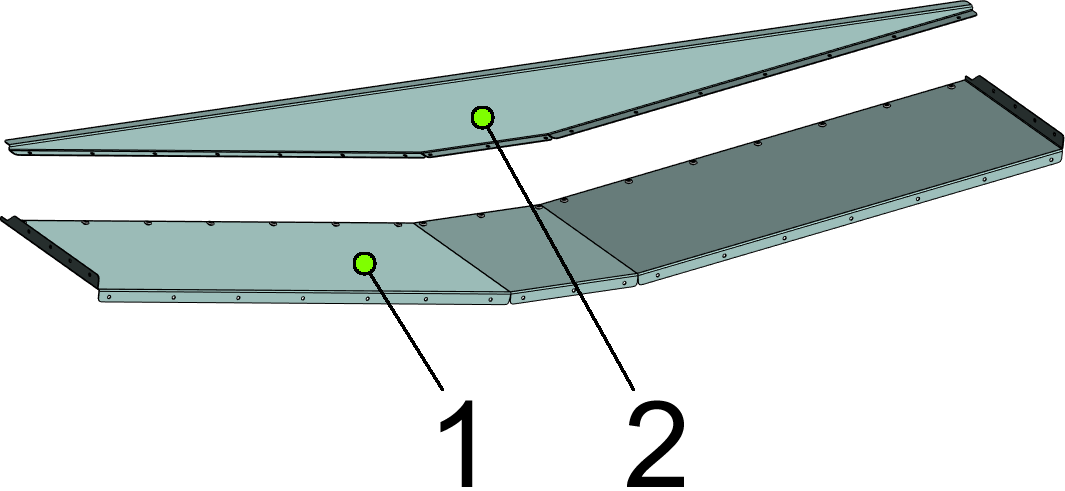 Полка ЗВС 20-04.04.01.08.00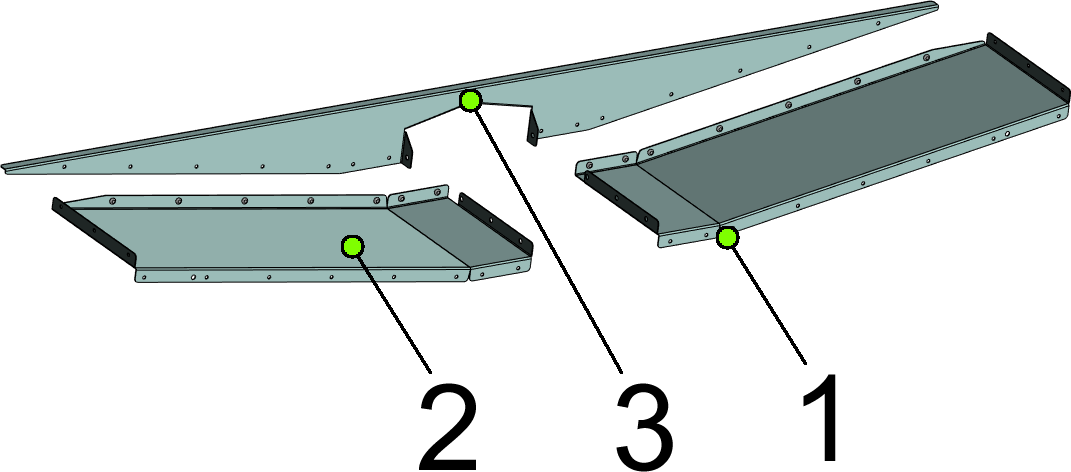 Дно ЗВС 20-04.04.01.09.00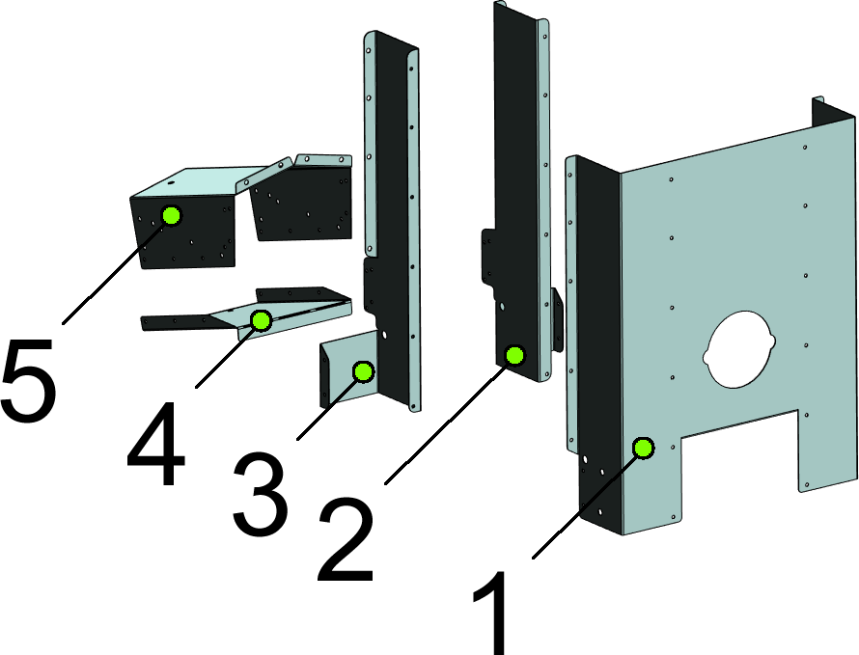 Сход ЗВС 20-04.04.04.00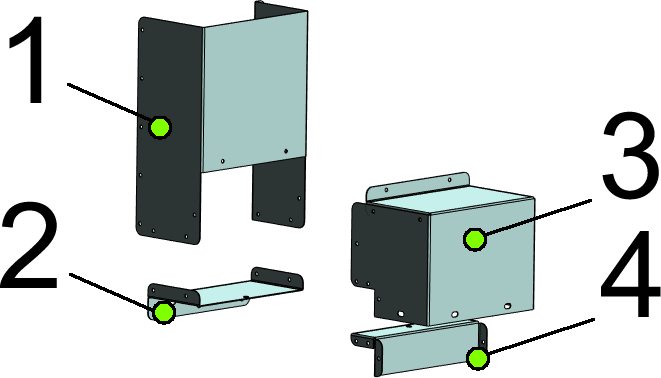 Рукав зерноприемника ЗВС 20-04.04.02.00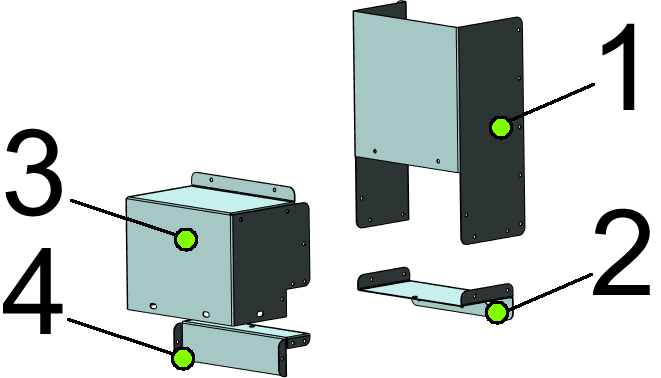 Рукав зерноприемника ЗВС 20-04.04.02.00-01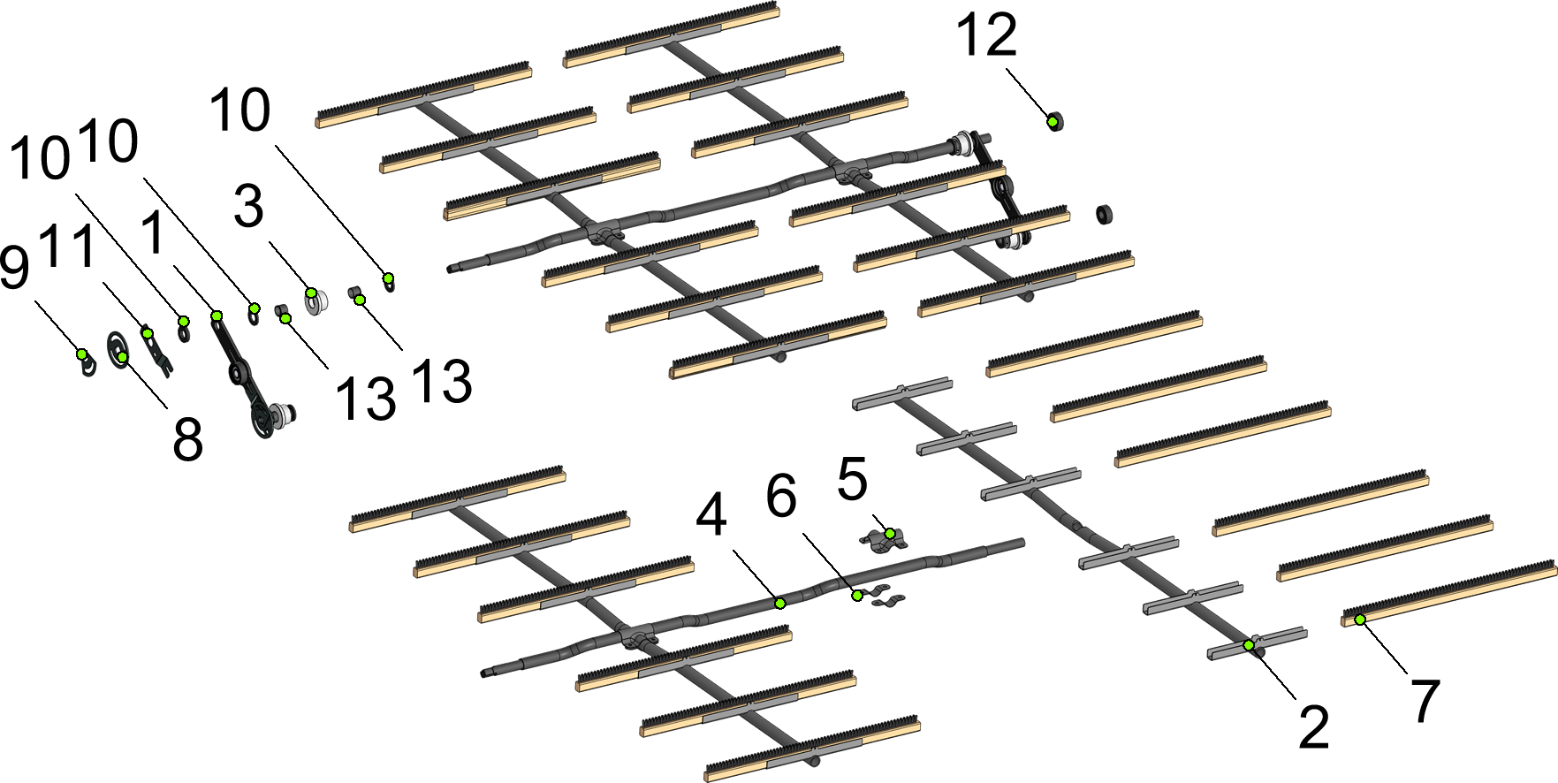 Очистка решет ЗВС 20-04.05.00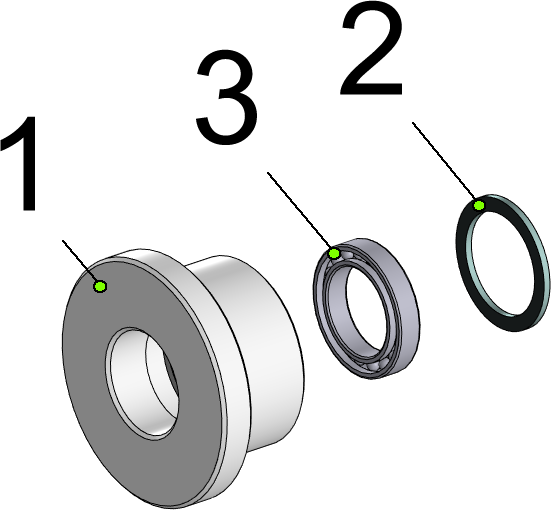 Ролик  ЗВС 20-04.05.01.00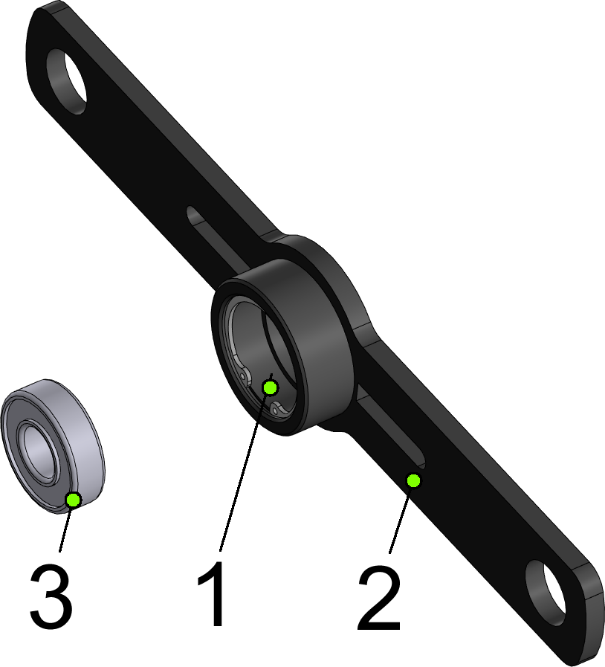 Планка 02.770СБ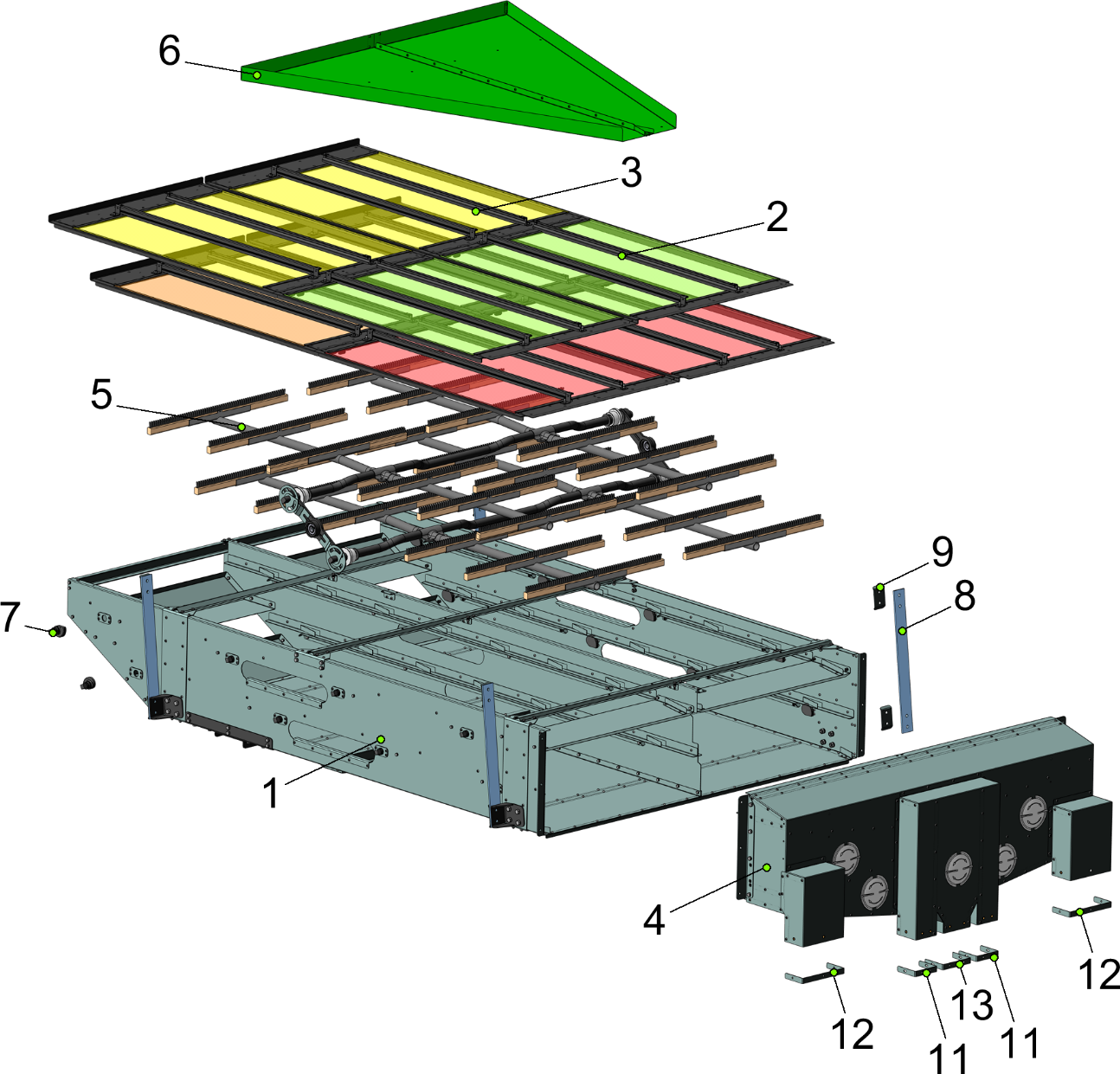 Стан верхний ЗВС 20-02.05.00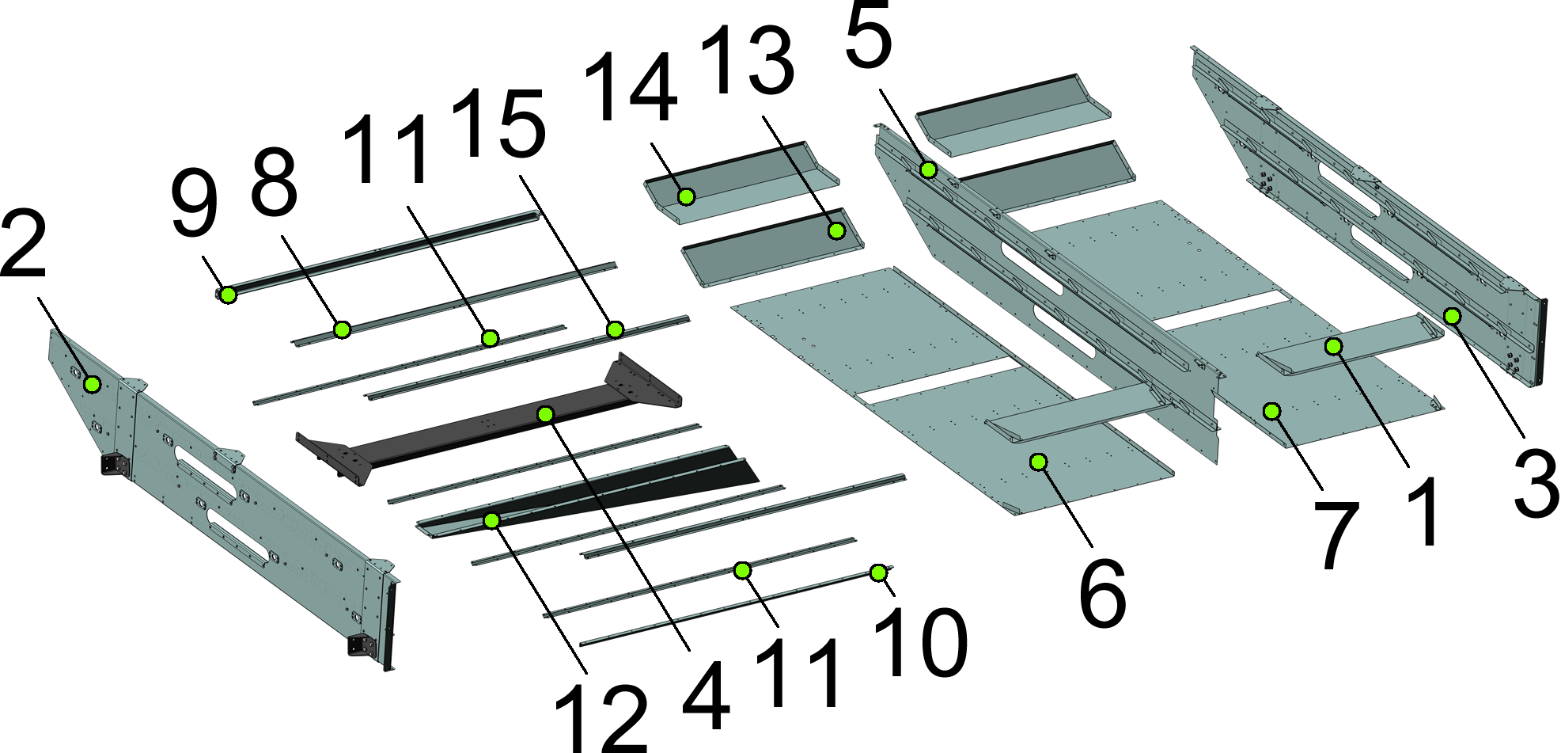 Корпус стана ЗВС 20-04.01.00-01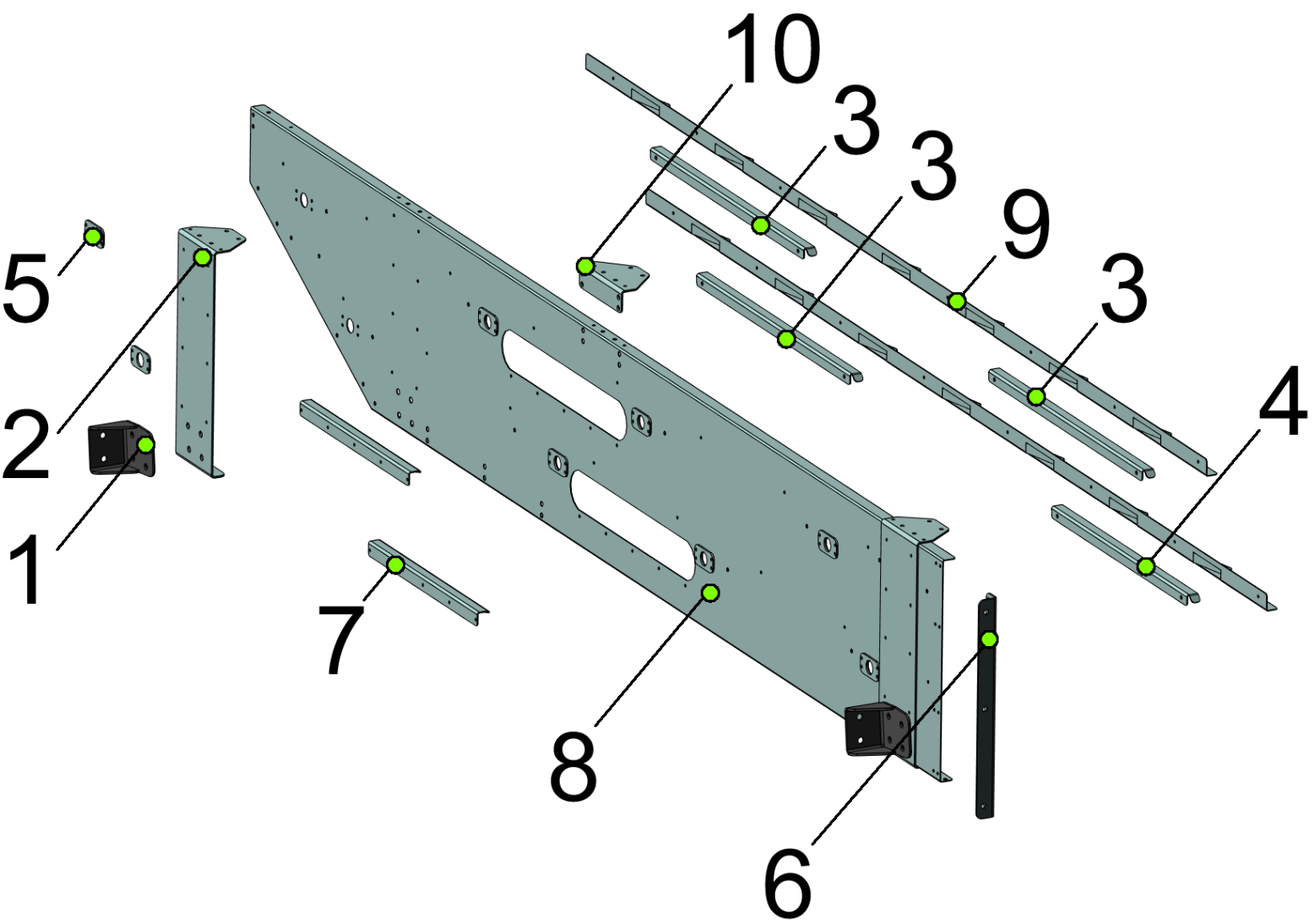 Боковина ЗВС 20-04.01.02.00-02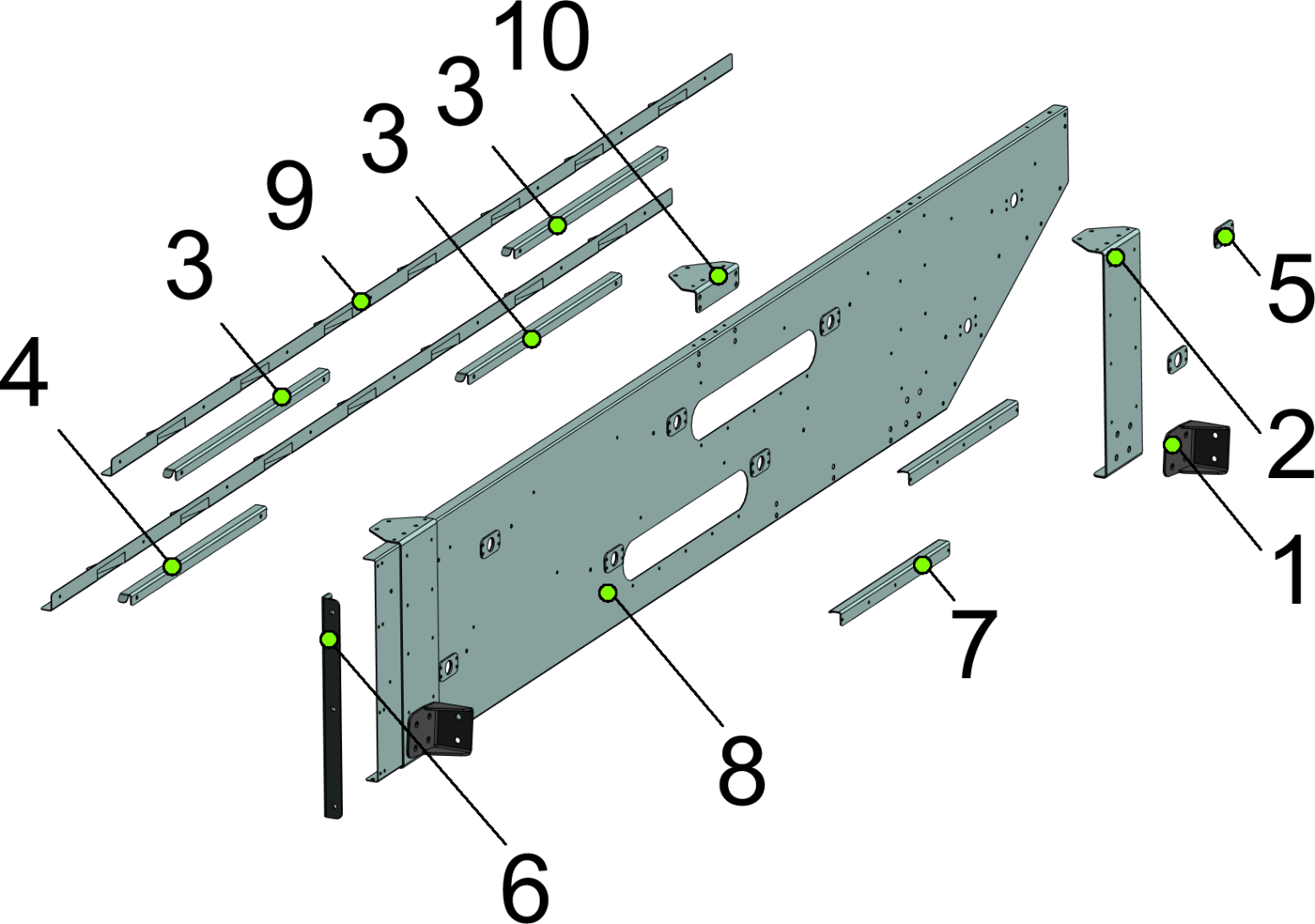 Боковина ЗВС 20-04.01.02.00-03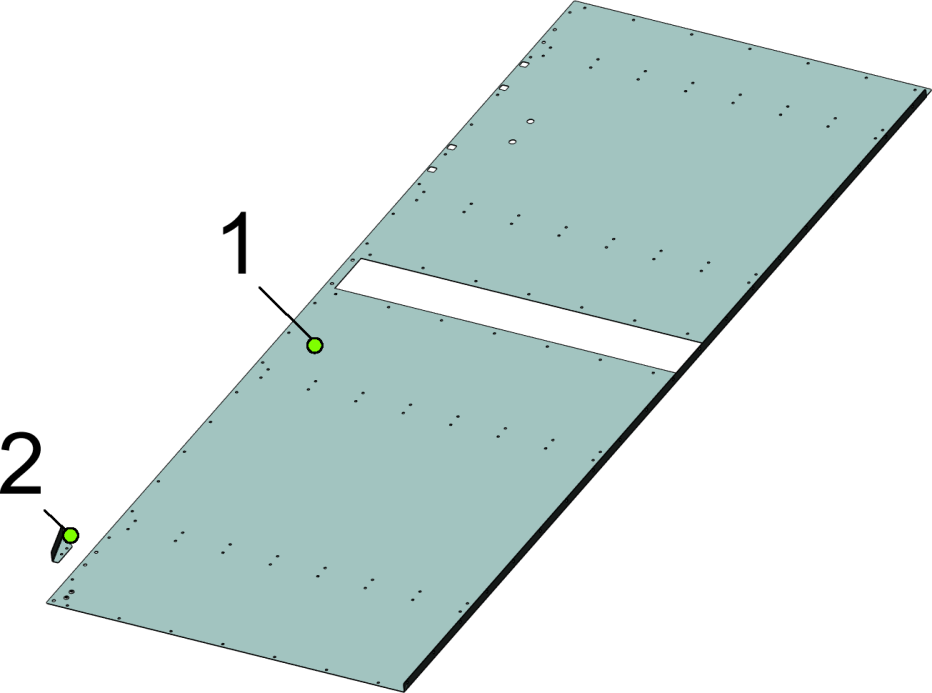 Дно ЗВС 20-04.01.05.00-02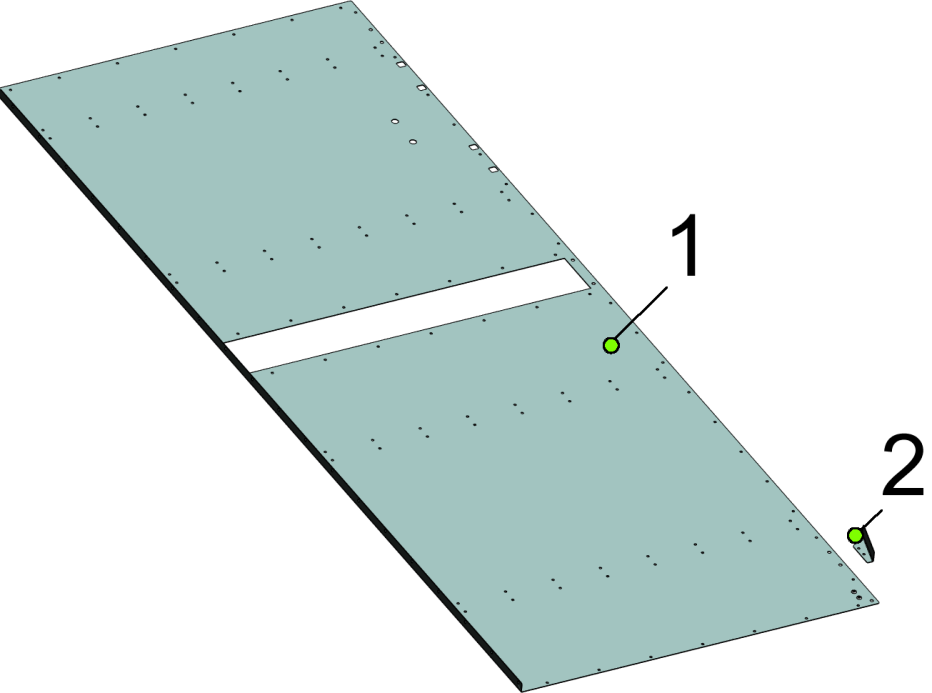 Дно ЗВС 20-04.01.05.00-03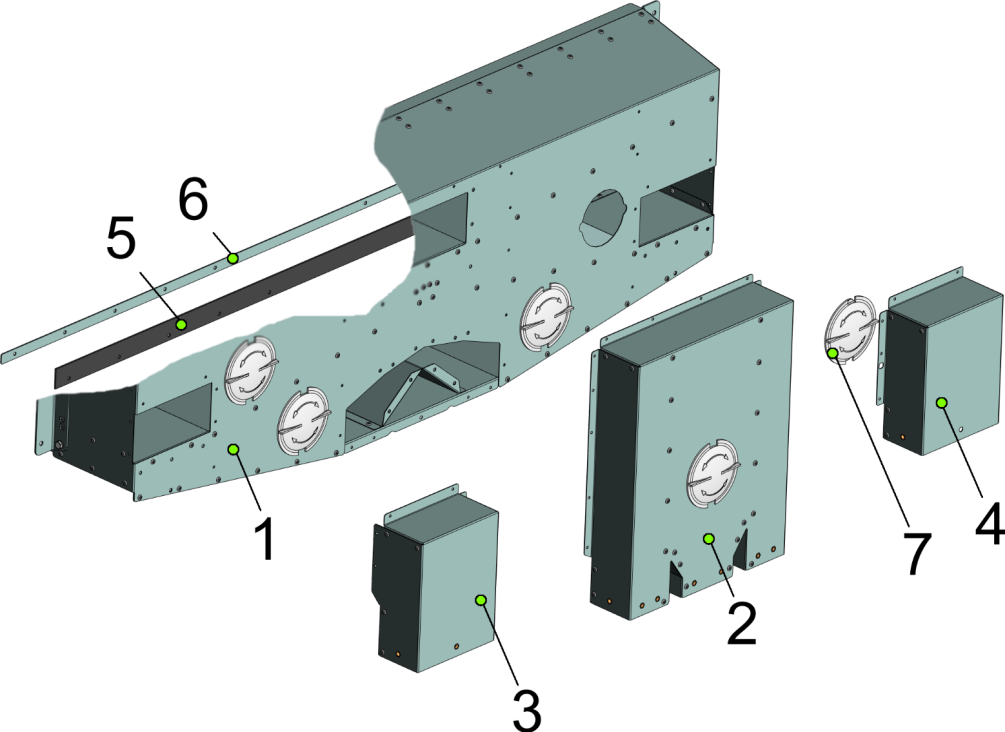 Приемник семян ЗВС 20-04.04.00-01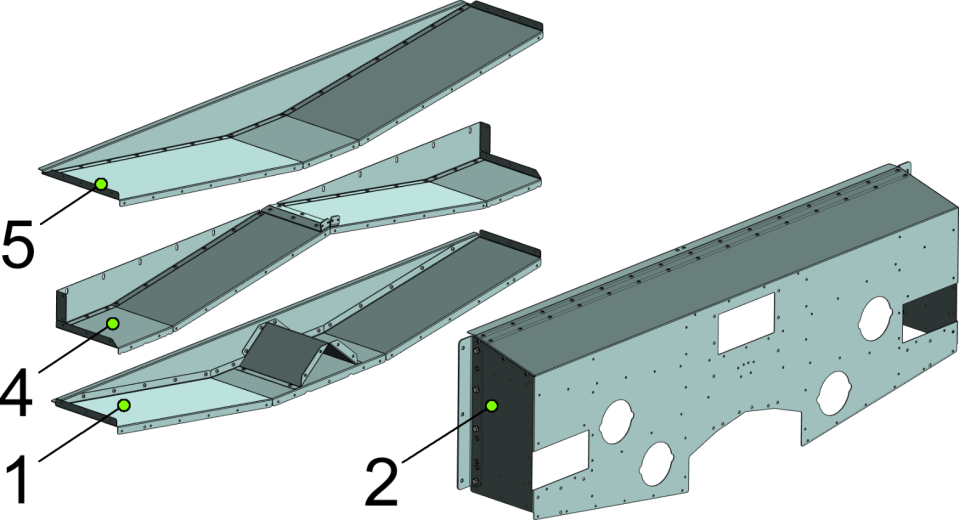 Короб зерноприемника ЗВС 20-04.04.01.00-01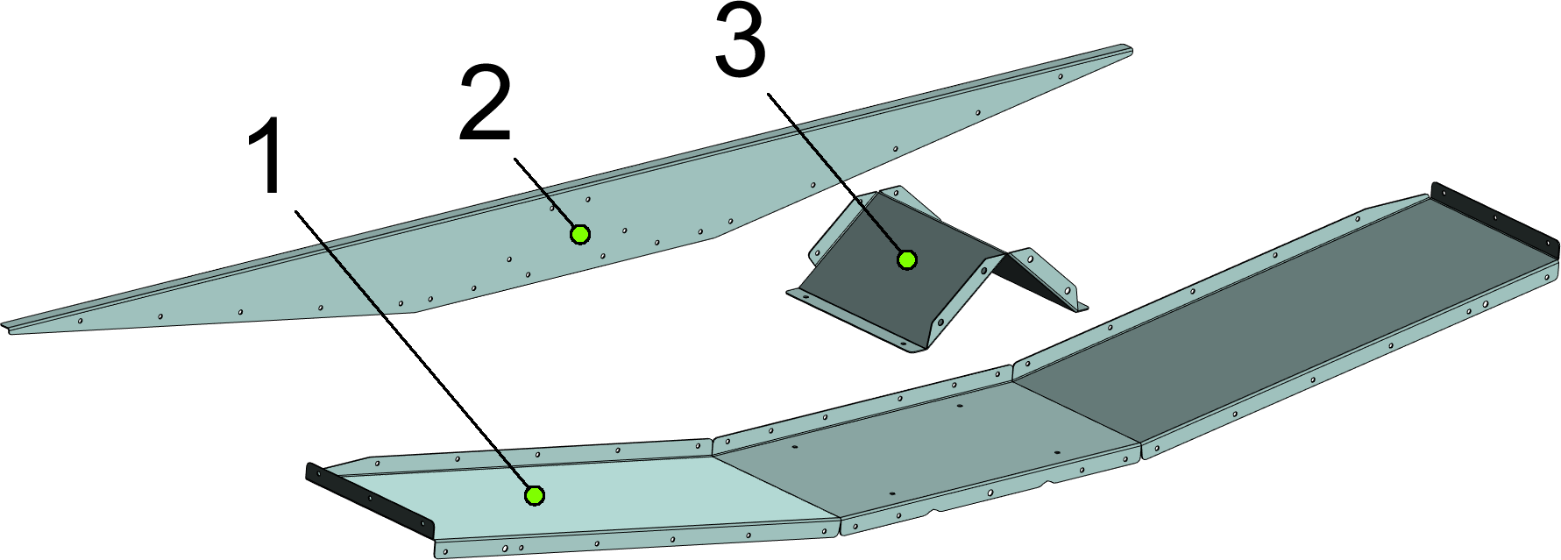 Дно ЗВС 20-04.04.01.05.00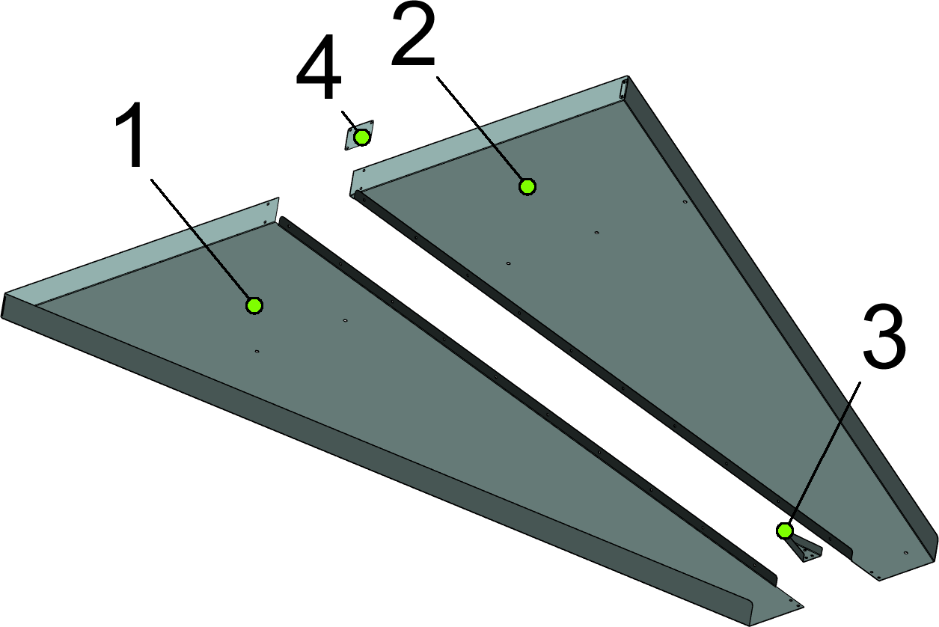 Течка пневмосепаратора ЗВС 20-02.09.00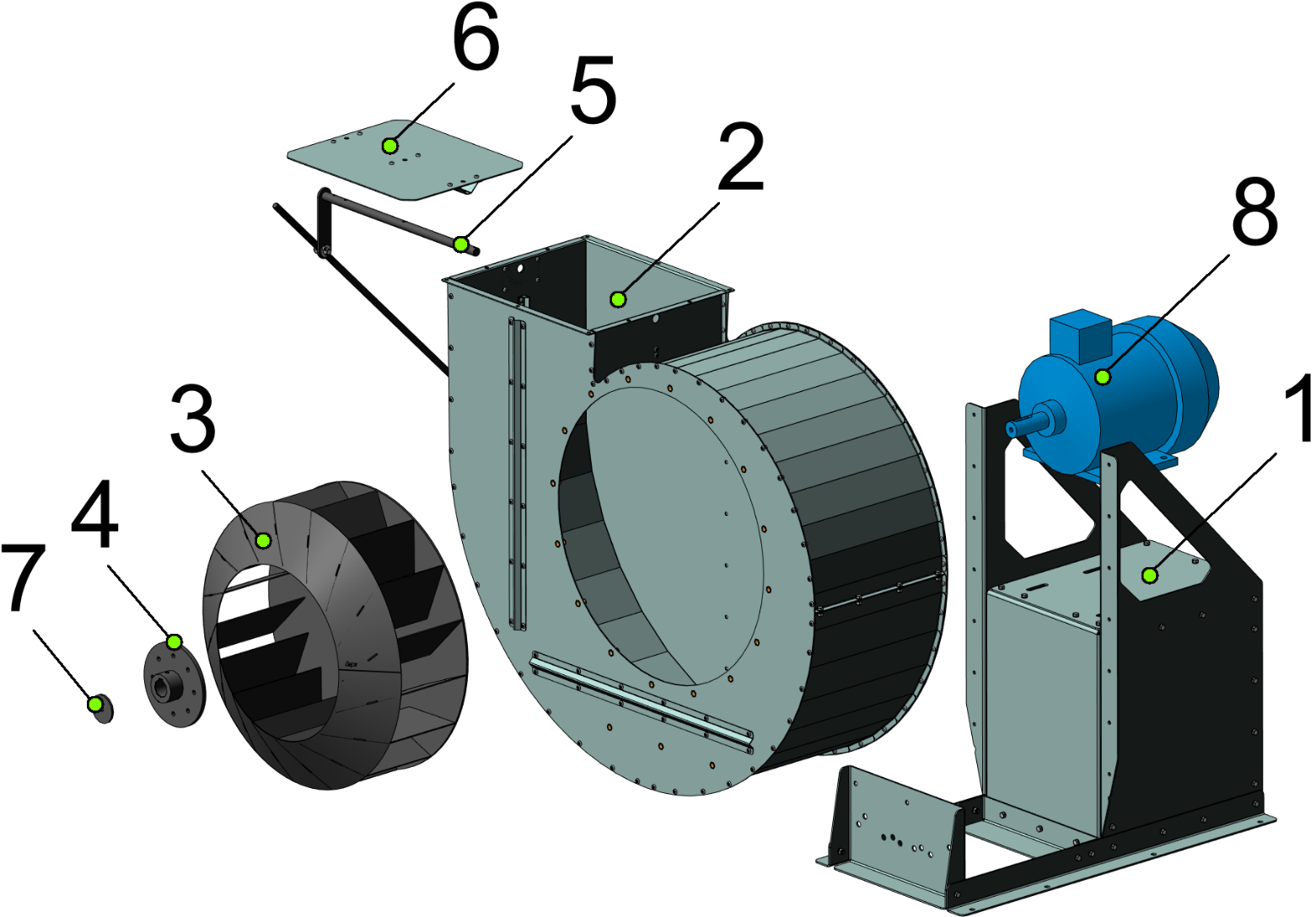 Вентилятор ЗВС 20-06.00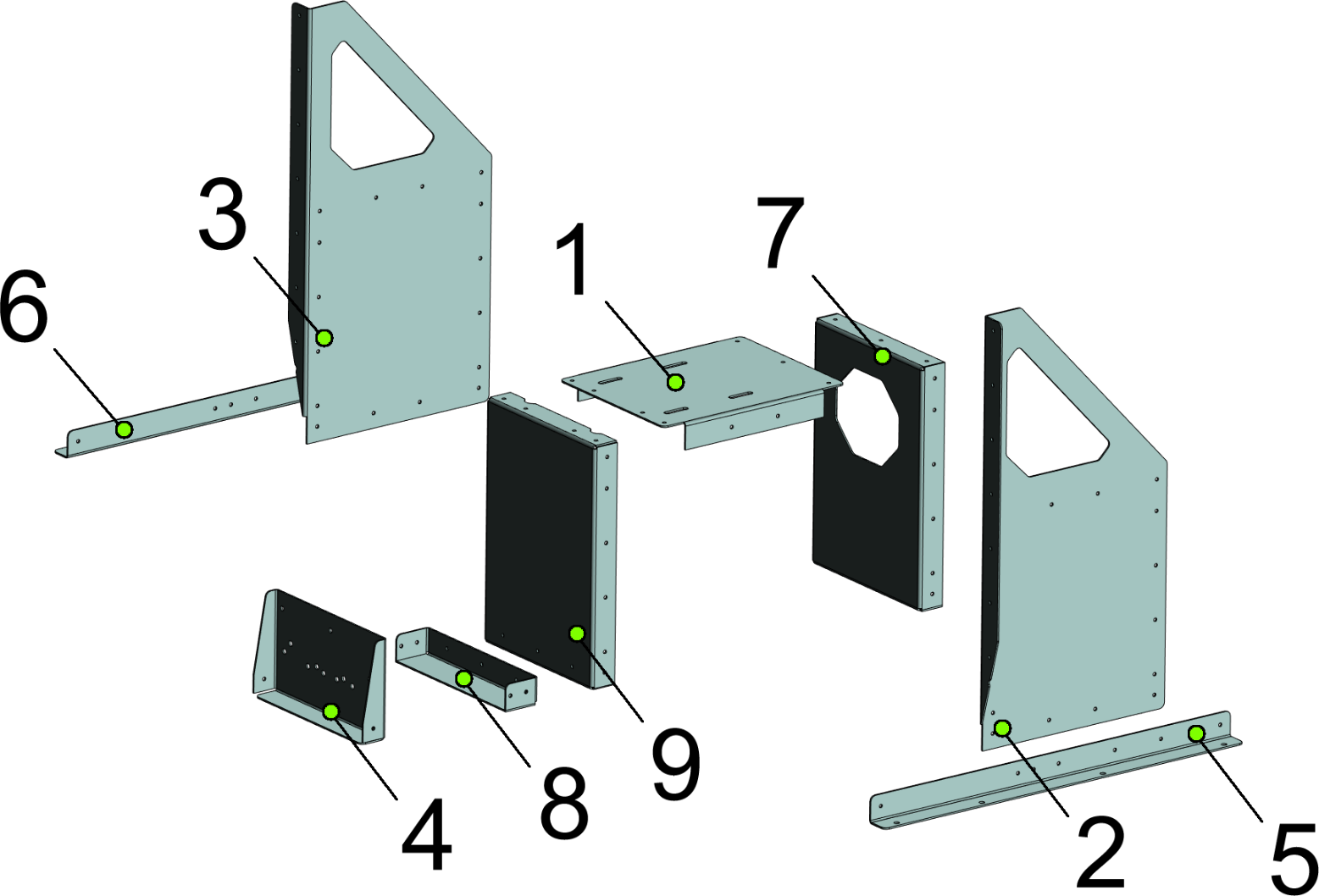 Опора ЗВС 20-06.01.00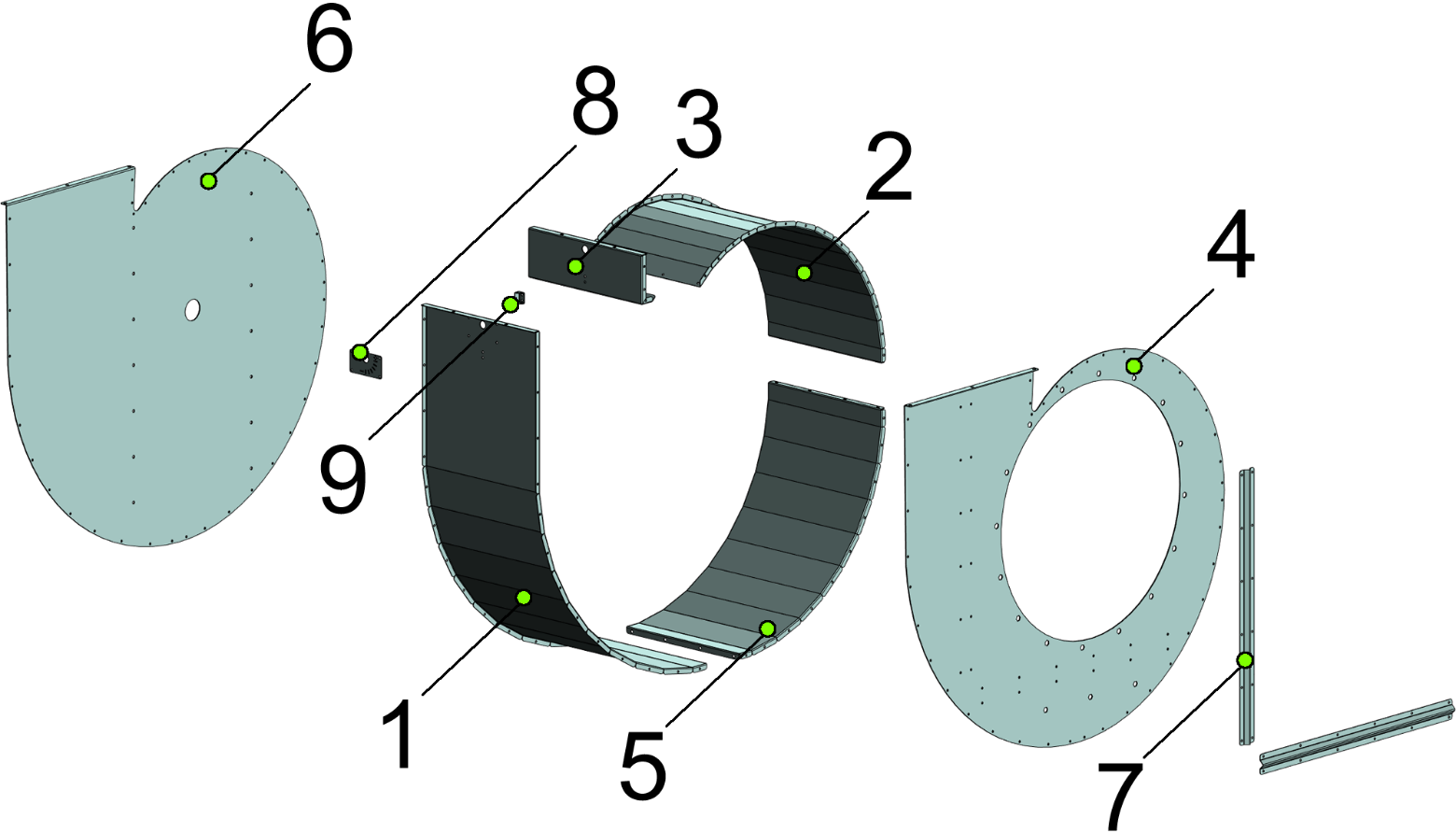 Корпус ЗВС 20-06.02.00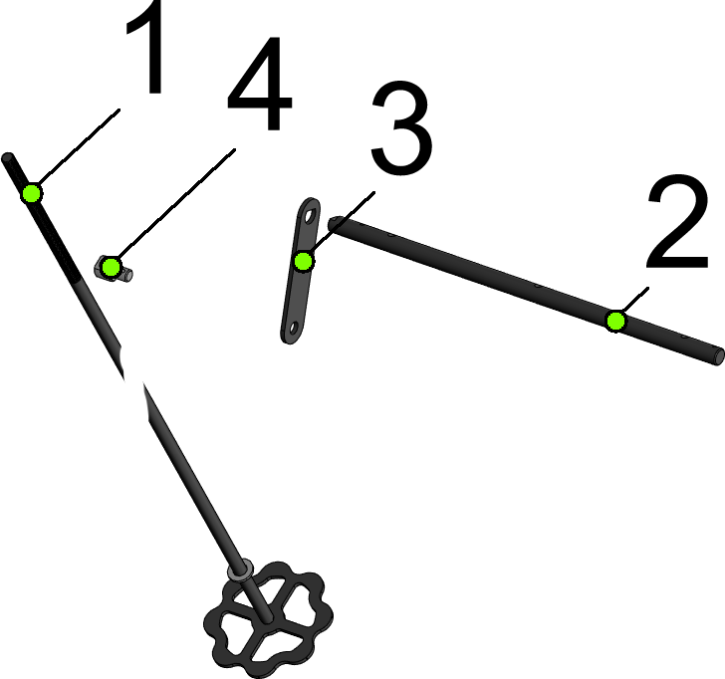 Ось ЗВС 20-05.06.00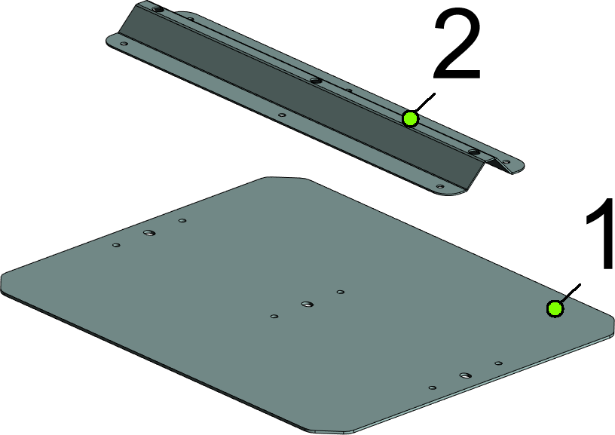 Заслонка ЗВС 20-06.06.00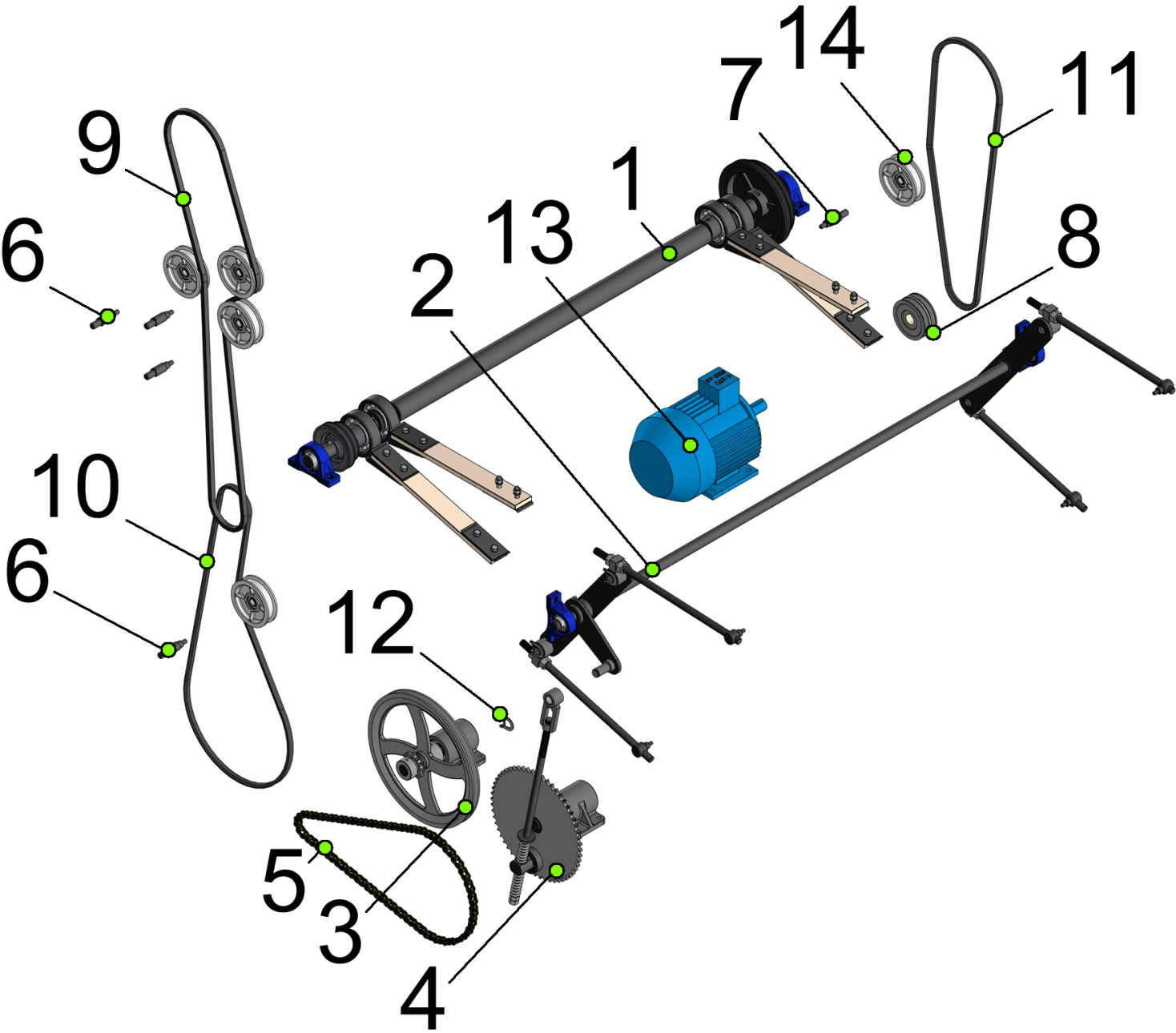 Привод ЗВС 20-07.00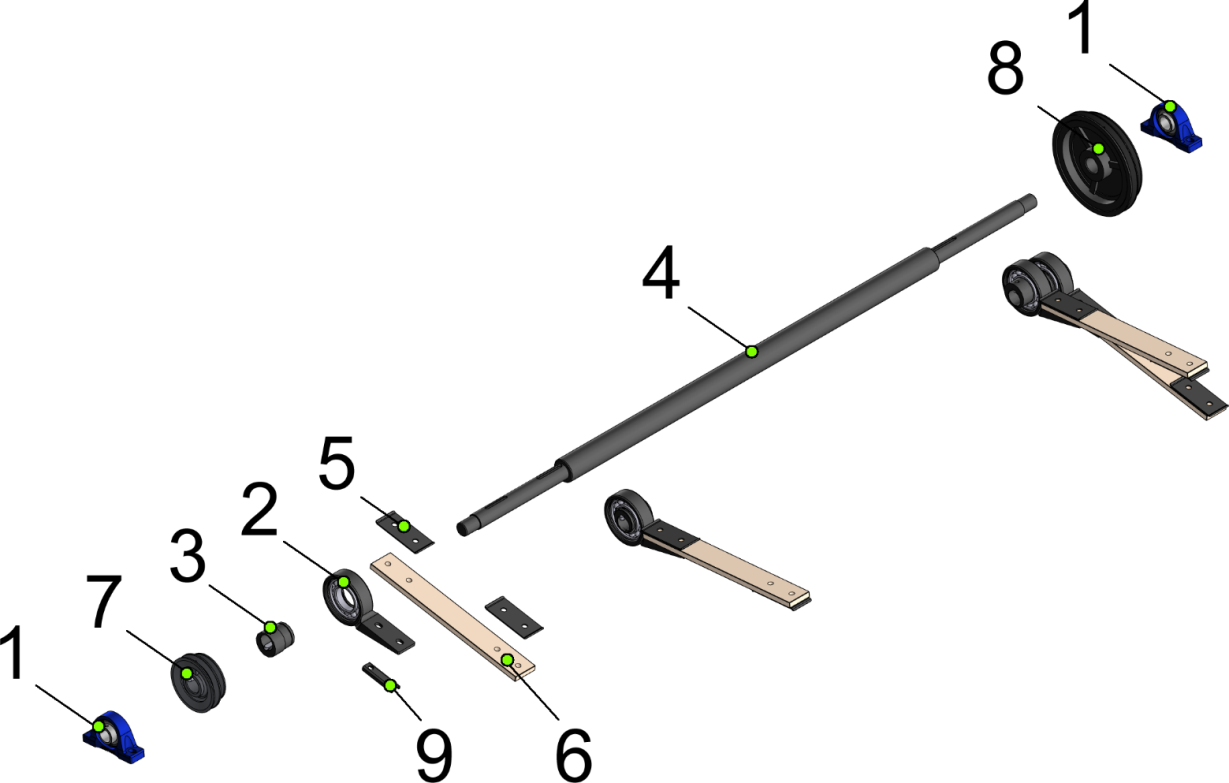 Привод эксцентриковый ЗВС 20.86.000БСБ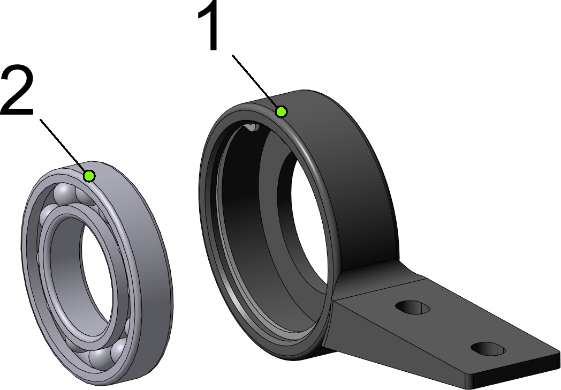 Оголовок 25-03.02.01.02.00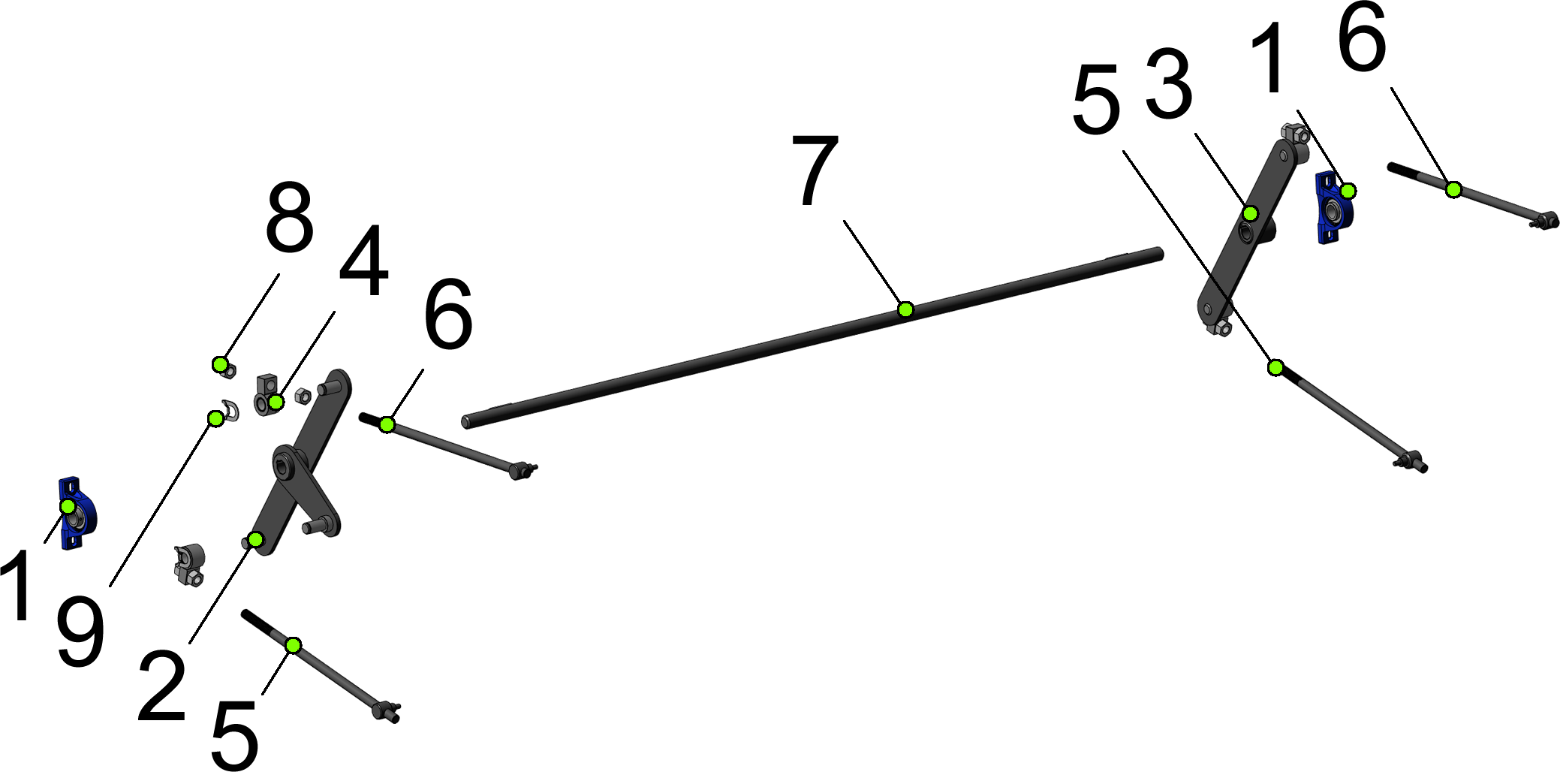 Вал привода щеток ЗВТ 81.070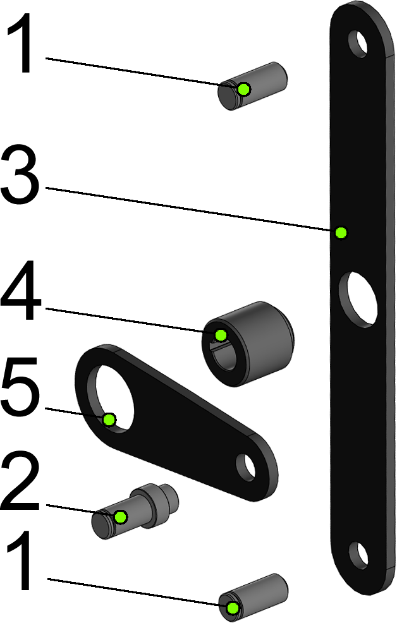 Рычаг левый ЗВТ 02.400СБ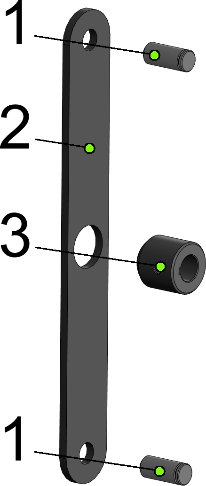 Рычаг правый ЗВТ 02.410СБ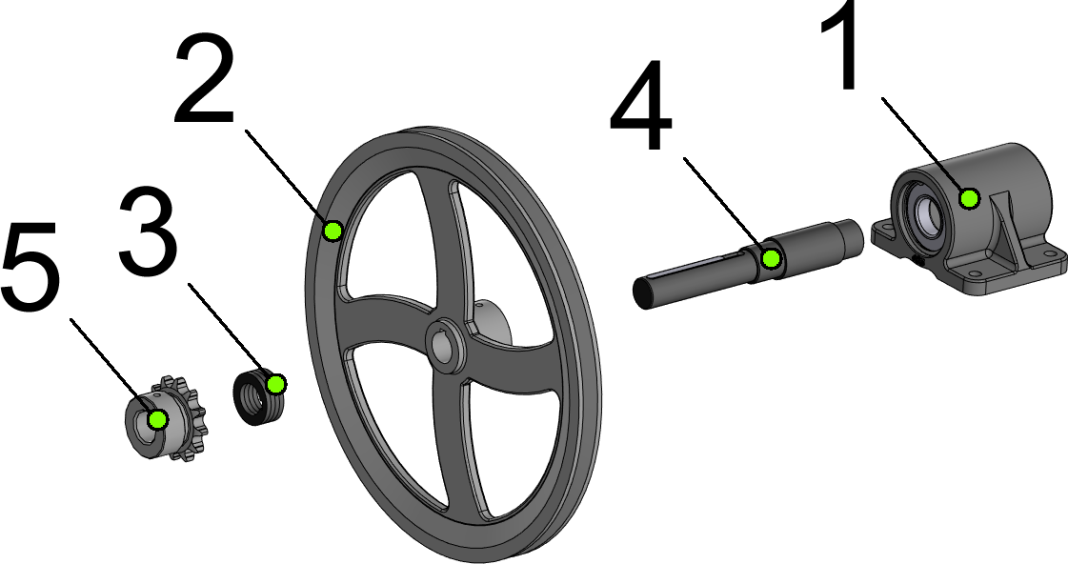 Контрпривод ЗВС 20-07.010СБ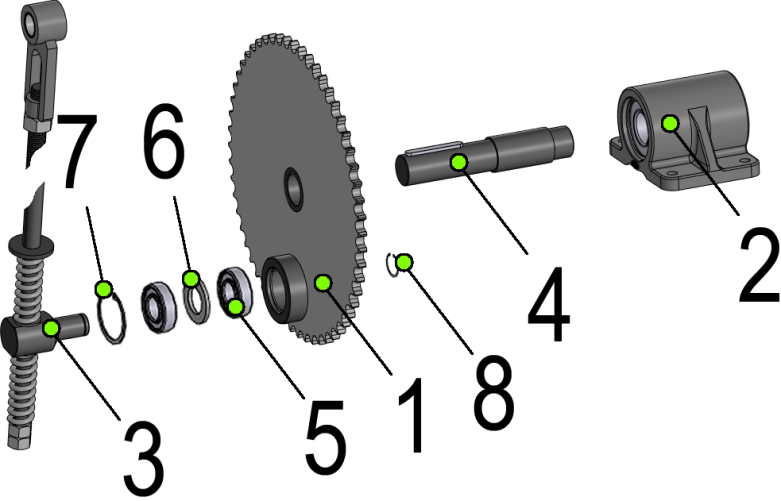 Кривошип ЗВС 20-07.020СБ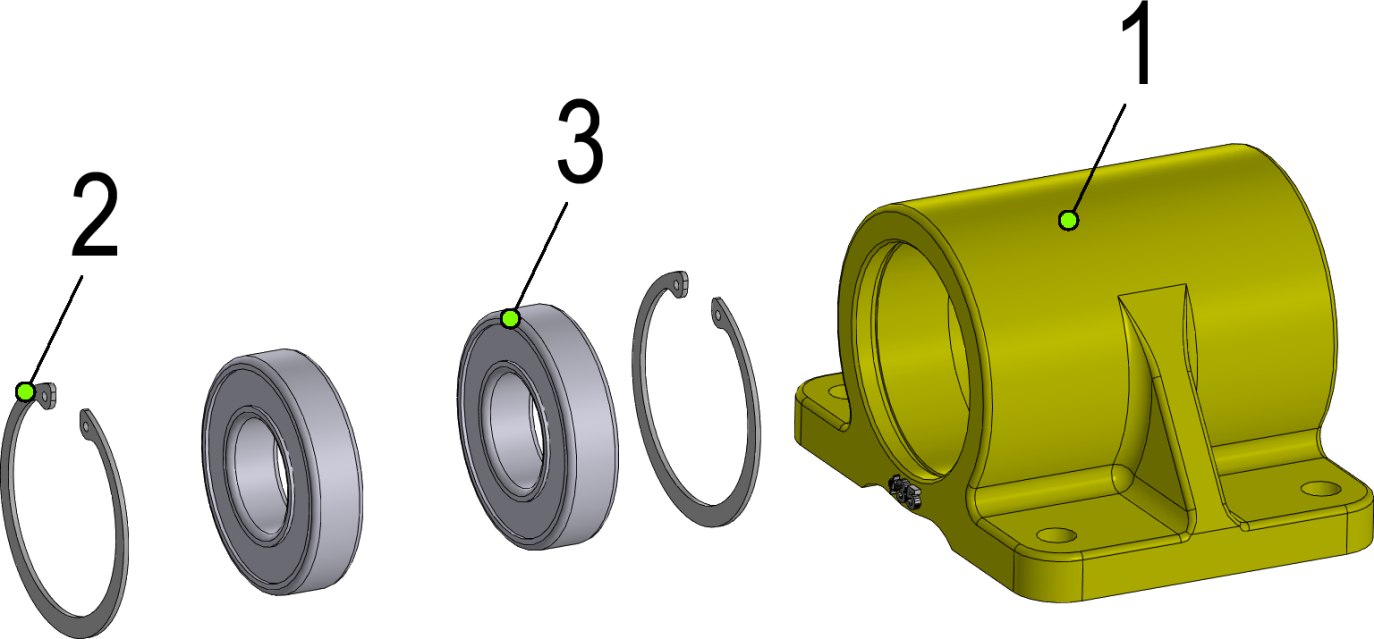 Блок подшипников Н 027.505 (СБ)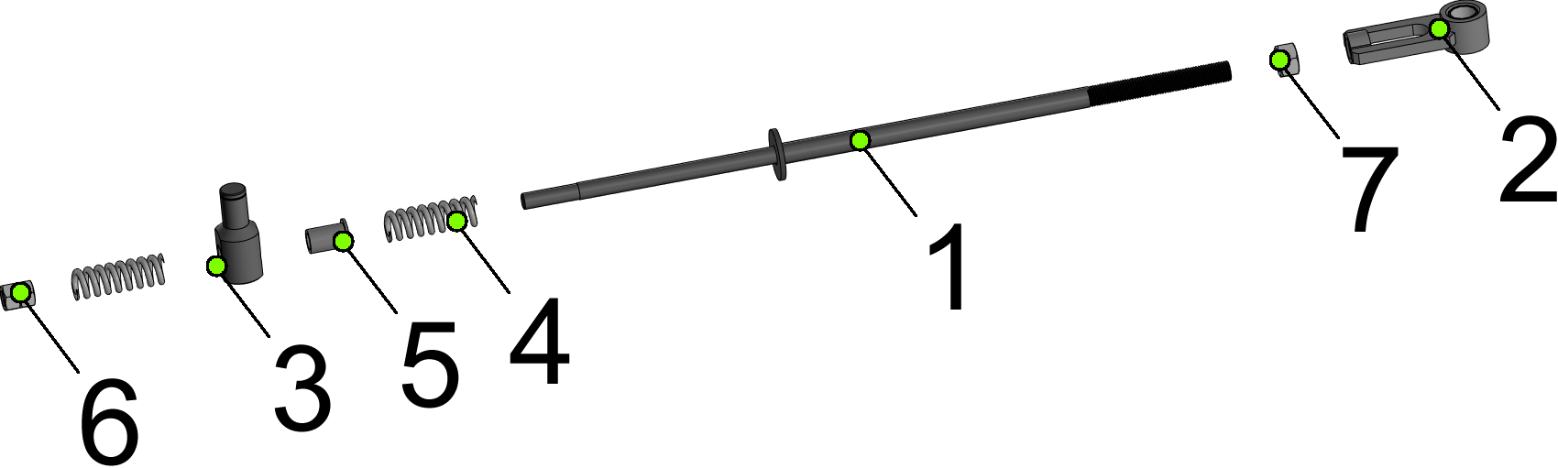 Тяга ОВИ 02.230-01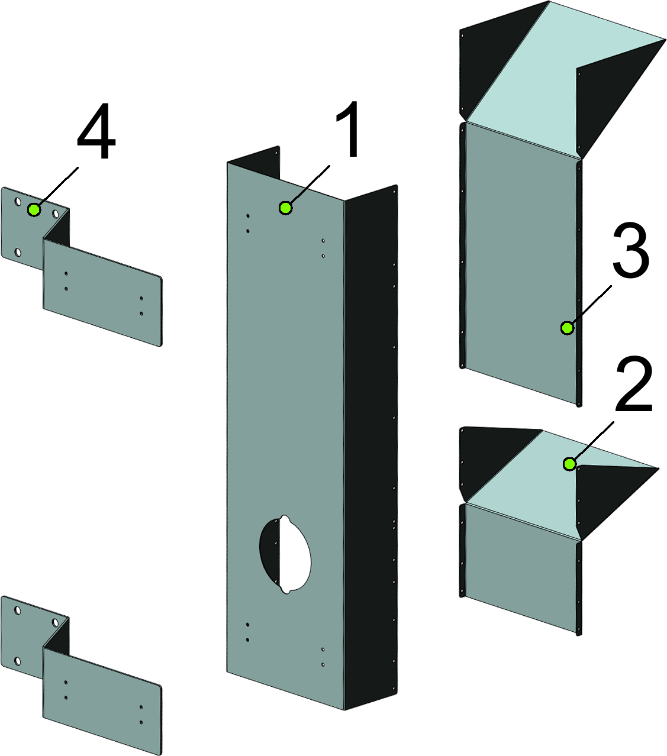 Течка коротка ЗВС 20-12.00№ позиции ОбозначениеНаименованиеКол-во на 1 сб. единицуПримечание1ЗВС 20мягкая вставка12ЗВС 20.01.00воздушная камера23ЗВС 20.02.00рама24ЗВС 20.03.00лоток25ЗВС 20.04.00стан нижний26ЗВС 20.05.00стан верхний17ЗВС 20.06.00вентилятор28ЗВС 20.07.00привод29ЗВС 20.10.00натяжитель 104210ЗВС 20.12.00течка короткая211ЗВС 20-21кожух212ЗВС 20-22кожух113ЗВС 20-23кожух114ЗВС 20-12лоток215ЗВС 20-13планка216мешковина217мешковина узкая218мешковина центральная1№ позиции ОбозначениеНаименованиеКол-во на 1 сб. единицуПримечание1ЗВС 20-01.01.00корпус12ЗВС 20-01.02.00кожух шнека13ЗВС 20-01.03.00шнек14ЗВС 20-01.05.00разделитель15ЗВС 20-01.06.00перегородка16ЗВС 20.01.12ось17ЗВС 20.01.13крышка18ЗВС 20.01.14крышка19ЗВС 20.01.15ось110ЗВС 20.01.16клапан1411Н.209.006Ашкив112подшипник UCF 2052№ позиции ОбозначениеНаименованиеКол-во на 1 сб. единицуПримечание1ЗВС 20-01.01.02.00сход12ЗВС 20-01.01.03.00крышка13ЗВС 20-01.01.04.00крышка14ЗВС 20-01.01.05.00стенка15ЗВС 20-01.01.06.00боковина16ЗВС 20-01.01.07.00боковина17ЗВС 20-01.01.08.00перегородка18ЗВС 20-01.01.09.00стенка19ЗВС 20-01.01.10.00перегородка110ЗВС 20-01.01.11.00стенка111ЗВС 20-01.01.12.00жалюзи112ЗВС 20-01.01.13.00перегородка113ЗВС 20-01.01.14.00направляющая114ЗВС 20-01.01.15.00рассекатель1№ позиции ОбозначениеНаименованиеКол-во на 1 сб. единицуПримечание1ЗВС 20-01.01.02.11сход12ЗВС 20-01.01.02.12уголок2№ позиции ОбозначениеНаименованиеКол-во на 1 сб. единицуПримечание1ЗВС 20-01.01.03.11крышка12ЗВС 20-01.01.90ребро2№ позиции ОбозначениеНаименованиеКол-во на 1 сб. единицуПримечание1ЗВС 20-01.01.04.11крышка12ЗВС 20-01.01.90ребро4№ позиции ОбозначениеНаименованиеКол-во на 1 сб. единицуПримечание1ЗВС 20-01.01.05.11стенка12ЗВС 20-01.01.90ребро1№ позиции ОбозначениеНаименованиеКол-во на 1 сб. единицуПримечание1ЗВС 20-01.01.06.01.00кронштейн22ЗВС 20-01.01.06.11боковина13ЗВС 20-01.01.06.13опора14СММ 03.024крышка2№ позиции ОбозначениеНаименованиеКол-во на 1 сб. единицуПримечание1ЗВС 20-01.01.06.01.00кронштейн22ЗВС 20-01.01.06.13-01опора13ЗВС 20-01.01.07.11боковина14ЗВС 20-01.01.07.12кронштейн15ЗВС 20-01.01.07.13шкала16СММ 03.024крышка2№ позиции ОбозначениеНаименованиеКол-во на 1 сб. единицуПримечание1ЗВС 20-01.01.82перегородка12ЗВС 20-01.01.90ребро2№ позиции ОбозначениеНаименованиеКол-во на 1 сб. единицуПримечание1ЗВС 20-01.01.09.11стенка12ЗВС 20-01.01.09.12ручка23ЗВС 20-01.01.90ребро2№ позиции ОбозначениеНаименованиеКол-во на 1 сб. единицуПримечание1ЗВС 20-01.01.85перегородка12ЗВС 20-01.01.90ребро1№ позиции ОбозначениеНаименованиеКол-во на 1 сб. единицуПримечание1ЗВС 20-01.01.11.21стенка12ЗВС 20-01.01.11.33ребро23ЗВС 20-01.01.11.34ушко24ЗВС 20-01.01.90ребро3№ позиции ОбозначениеНаименованиеКол-во на 1 сб. единицуПримечание1ЗВС 20-01.01.86жалюзи12ЗВС 20-01.01.90ребро2№ позиции ОбозначениеНаименованиеКол-во на 1 сб. единицуПримечание1ЗВС 20-01.01.83перегородка12ЗВС 20-01.01.90ребро2№ позиции ОбозначениеНаименованиеКол-во на 1 сб. единицуПримечание1ЗВС 20-01.01.84направляющая12ЗВС 20-01.01.90ребро1№ позиции ОбозначениеНаименованиеКол-во на 1 сб. единицуПримечание1ЗВС 20-01.01.02.12уголок22ЗВС 20-01.01.88рассекатель1№ позиции ОбозначениеНаименованиеКол-во на 1 сб. единицуПримечание1ЗВС 20-01.02.03.00клапан12ЗВС 20-01.02.04.00вал13ЗВС 20-01.02.05.00кожух14ЗВС 20-01.04.00регулятор15ЗВС 20-01.02.21фланец16ЗВС 20-01.02.22лоток17ЗВС 20-01.02.23крышка18СММ 03.024крышка1№ позиции ОбозначениеНаименованиеКол-во на 1 сб. единицуПримечание1ЗВС 20-01.02.26клапан12ЗВС 20-01.02.29прижим1№ позиции ОбозначениеНаименованиеКол-во на 1 сб. единицуПримечание1ЗВС 20-01.02.27вал12ЗВС 20-01.02.28кронштейн13ОВФ 03.602Бгайка специальная1№ позиции ОбозначениеНаименованиеКол-во на 1 сб. единицуПримечание1ЗВС 20-01.02.24кожух22ЗВС 20-01.02.25накладка3№ позиции ОбозначениеНаименованиеКол-во на 1 сб. единицуПримечание1ЗВС 20-01.05.11основание12ЗВС 20-01.05.12направляющая123ЗВС 20-01.05.13кронштейн24ЗВС 20-01.05.14упор15ЗВС 20-01.05.15петля16ЗВС 20-01.05.16штанга27ЗВС 20-01.05.17палец2№ позиции ОбозначениеНаименованиеКол-во на 1 сб. единицуПримечание1ЗВС 20-01.01.90ребро12ЗВС 20-01.06.11перегородка13ЗВС 20-01.06.12ручка1№ позиции ОбозначениеНаименованиеКол-во на 1 сб. единицуПримечание1ЗВС 20-02.010СБбоковина12ЗВС 20-02.011СБбоковина13ЗВС 20-02.117накладка24ЗВС 20-02.120балка поперечная25ЗВС 20-02.121накладка26ЗВС 20-02.126платформа17ЗВС 20-02.129балка поперечная18ЗВС 20-02.131балка поперечная29ЗВС 20-02.134балка поперечная110ЗВС 20-02.135балка поперечная111ЗВС 20-02.136балка поперечная112ЗВС 20-02.138платформа113ЗВС 20-02.139платформа114ЗВС 20-02.140накладка215ЗВС 20-02.141накладка216ЗВС 20-02.143балка поперечная117ЗВС 20-02.145упор118ЗВС 20-02.146упор119ЗВС 20-02.147балка поперечная1№ позиции ОбозначениеНаименованиеКол-во на 1 сб. единицуПримечание1ЗВС 20-02.020СБкронштейн12ЗВС 20-02.020СБ-01кронштейн13ЗВС 20-02.021СБкронштейн14ЗВС 20-02.022СБкронштейн15ЗВС 20-02.103опора16ЗВС 20-02.107стойка17ЗВС 20-02.113балка промежуточная18ЗВС 20-02.116балка19ЗВС 20-02.122накладка210ЗВС 20-02.122-01накладка211ЗВС 20-02.129стойка112ЗВС 20-02.132балка113ЗВС 20-02.142кронштейн114ЗВС 20-02.144кронштейн1№ позиции ОбозначениеНаименованиеКол-во на 1 сб. единицуПримечание1ЗВС 20-02.020СБкронштейн12ЗВС 20-02.020СБ -01кронштейн13ЗВС 20-02.021СБкронштейн14ЗВС 20-02.022СБ-01кронштейн15ЗВС 20-02.103-01опора16ЗВС 20-02.107-01стойка17ЗВС 20-02.113балка промежуточная28ЗВС 20-02.116-01балка19ЗВС 20-02.122накладка210ЗВС 20-02.122-01накладка211ЗВС 20-02.129-01стойка112ЗВС 20-02.132-01балка113ЗВС 20-02.144-01кронштейн1№ позиции ОбозначениеНаименованиеКол-во на 1 сб. единицуПримечание1ЗВС 20-01.01.90ребро32ЗВС 20-03.11дно13ЗВС 20-03.12стенка14ЗВС 20-03.13боковина15ЗВС 20-03.13-01боковина16ЗВС 20-03.14гаситель17ЗВС 20-03.15распорка18ЗВС 20-03.16прижим19ЗВС 20-03.17кронштейн110ЗВС 20-03.17-01кронштейн1№ позиции ОбозначениеНаименованиеКол-во на 1 сб. единицуПримечание1ЗВС 20-04.01.00корпус стана12ЗВС 20-04.02.00кассета передняя43ЗВС 20-04.03.00кассета задняя44ЗВС 20-04.04.00приемник семян15ЗВС 20-04.05.00очистка решет16ЗВС 20-04.11кулачок167ЗВС 20-04.12подвес48ЗВС 20-04.13накладка8№ позиции ОбозначениеНаименованиеКол-во на 1 сб. единицуПримечание1ЗВС 20-04.01.01.00скат22ЗВС 20-04.01.02.00боковина13ЗВС 20-04.01.02.00-01боковина14ЗВС 20-04.01.03.00балка25ЗВС 20-04.01.04.00середина16ЗВС 20-04.01.05.00дно17ЗВС 20-04.01.05.00-01дно18ЗВС 20-04.01.21жесткость39ЗВС 20-04.01.22скоба110ЗВС 20-04.01.23стяжка111ЗВС 20-04.01.25фланец112ЗВС 20-04.01.26ребро413ЗВС 20-04.01.27течка114ЗВС 20-04.01.28ребро215ЗВС 20-04.01.29ребро2№ позиции ОбозначениеНаименованиеКол-во на 1 сб. единицуПримечание1ЗВС 20-01.04.30кронштейн подвесной22ЗВС 20-04.01.02.51жесткость23ЗВС 20-04.01.02.52направляющая34ЗВС 20-04.01.02.52-01направляющая15ЗВС 20-04.01.02.53шайба86ЗВС 20-04.01.02.55фланец17ЗВС 20-04.01.02.56направляющая28ЗВС 20-04.01.02.57боковина19ЗВС 20-04.01.02.59полка2№ позиции ОбозначениеНаименованиеКол-во на 1 сб. единицуПримечание1ЗВС 20-01.04.30-01кронштейн подвесной22ЗВС 20-04.01.02.51-01жесткость23ЗВС 20-04.01.02.52направляющая34ЗВС 20-04.01.02.52-01направляющая15ЗВС 20-04.01.02.53шайба86ЗВС 20-04.01.02.55фланец17ЗВС 20-04.01.02.56направляющая28ЗВС 20-04.01.02.57-01боковина19ЗВС 20-04.01.02.59-01полка2№ позиции ОбозначениеНаименованиеКол-во на 1 сб. единицуПримечание1ЗВС 20-04.01.02.59полка22ЗВС 20-04.01.02.59-01полка23ЗВС 20-04.01.04.43направляющая44ЗВС 20-04.01.04.44стенка15ЗВС 20-04.01.04.45кронштейн46ЗВС 20-04.01.04.46платик2№ позиции ОбозначениеНаименованиеКол-во на 1 сб. единицуПримечание1ЗВС 20-04.01.01.11скат12ЗВС 20-04.01.01.12склон13ЗВС 20-04.01.01.12-01склон1№ позиции ОбозначениеНаименованиеКол-во на 1 сб. единицуПримечание1ЗВС 20-04.01.05.11дно12ЗВС 20-04.01.05.12склон1№ позиции ОбозначениеНаименованиеКол-во на 1 сб. единицуПримечание1ЗВС 20-04.01.05.11-01дно12ЗВС 20-04.01.05.12-01склон1№ позиции ОбозначениеНаименованиеКол-во на 1 сб. единицуПримечание1ЗВС 20-04.02.01.00рамка кассеты12ЗВС 20-04.03.02.00прижим23Решето 740*990полотно 2а-32х25-5х1,01№ позиции ОбозначениеНаименованиеКол-во на 1 сб. единицуПримечание1ЗВС 20-04.03.02.11рейка прижимная12ЗВС 20-04.03.02.12кронштейн2№ позиции ОбозначениеНаименованиеКол-во на 1 сб. единицуПримечание1ЗВС 20-04.03.01.00рамка кассеты12ЗВС 20-04.03.02.00прижим23Решето 740*990полотно 2а-30хЗВС 20-5х0,81№ позиции ОбозначениеНаименованиеКол-во на 1 сб. единицуПримечание1ЗВС 20-04.04.01.00короб зерноприемника12ЗВС 20-04.04.02.00рукав зерноприемника13ЗВС 20-04.04.02.00-01рукав зерноприемника14ЗВС 20-04.04.03.00ось зерноприемника15ЗВС 20-04.04.04.00сход зерноприемника16ЗВС 20-04.02.13заслонка17ЗВС 20-04.04.11уплотнение18ЗВС 20-04.04.12накладка19СММ 03.024крышка5№ позиции ОбозначениеНаименованиеКол-во на 1 сб. единицуПримечание1ЗВС 20-04.04.01.06.00корпус12ЗВС 20-04.04.01.07.00полка13ЗВС 20-04.04.01.08.00полка14ЗВС 20-04.04.01.09.00дно1№ позиции ОбозначениеНаименованиеКол-во на 1 сб. единицуПримечание1ЗВС 20-04.04.01.06.00корпус12ЗВС 20-04.04.01.07.00полка13ЗВС 20-04.04.01.08.00полка14ЗВС 20-04.04.01.09.00дно1№ позиции ОбозначениеНаименованиеКол-во на 1 сб. единицуПримечание1ЗВС 20-04.04.01.07.71стенка12ЗВС 20-04.04.01.07.71-01стенка13ЗВС 20-04.04.01.07.72кронштейн14ЗВС 20-04.04.01.07.73скат1№ позиции ОбозначениеНаименованиеКол-во на 1 сб. единицуПримечание1ЗВС 20-04.04.01.08.81скат12ЗВС 20-04.04.01.08.82стенка1№ позиции ОбозначениеНаименованиеКол-во на 1 сб. единицуПримечание1ЗВС 20-04.04.01.09.91дно12ЗВС 20-04.04.01.09.91-01дно13ЗВС 20-04.04.01.09.92стенка1№ позиции ОбозначениеНаименованиеКол-во на 1 сб. единицуПримечание1ЗВС 20-04.04.04.41стенка12ЗВС 20-04.04.04.42перегородка13ЗВС 20-04.04.04.42-01перегородка14ЗВС 20-04.04.04.43дно15ЗВС 20-04.04.04.44корпус1№ позиции ОбозначениеНаименованиеКол-во на 1 сб. единицуПримечание1ЗВС 20-04.04.02.11рукав12ЗВС 20-04.04.02.12стенка13ЗВС 20-04.04.02.13течка14ЗВС 20-04.04.02.14стенка1№ позиции ОбозначениеНаименованиеКол-во на 1 сб. единицуПримечание1ЗВС 20-04.04.02.11-01рукав12ЗВС 20-04.04.02.12стенка13ЗВС 20-04.04.02.13течка14ЗВС 20-04.04.02.14стенка1№ позиции ОбозначениеНаименованиеКол-во на 1 сб. единицуПримечание1ЗВТ 02.770СБпланка22ЗВТ 87.040.СБщеткодержатель43ЗВС 20-04.05.01.00ролик44ЗВС 20-04.05.101вал коленчатый25ЗВС 20-04.05.103накладка46ЗВС 20-04.05.104скоба87ЗВС 20-04.05.105щетка268ВЛ 4067Ашайба29ВЛ 4068шайба210ОВС25.02.472 кольцо1211ОВС25.02.473 регулятор212ОВС25.02.626упор213ОВС25.02.804 втулка8№ позиции ОбозначениеНаименованиеКол-во на 1 сб. единицуПримечание1ЗВС 20-04.05.106ролик капролактановые12ЗВС 20-04.05.107шайба13подшипник 1000805 ГОСТ 8338-751№ позиции ОбозначениеНаименованиеКол-во на 1 сб. единицуПримечание1ЗВС 20.05.601втулка планки12ЗВТ 02.409планка13подшипник 180ЗВС 204 ГОСТ 8882-751№ позиции ОбозначениеНаименованиеКол-во на 1 сб. единицуПримечание1ЗВС 20-04.01.00-01корпус стана12ЗВС 20-04.02.00кассета передняя23ЗВС 20-04.03.00кассета задняя24ЗВС 20-04.04.00-01приемник семян15ЗВС 20-04.05.00очистка решет16ЗВС 20-09.00течка пневмосепаратора17ЗВС 20-04.11кулачок168ЗВС 20-04.12подвес49ЗВС 20-04.13накладка810ЗВС 20-05.11хомут611ЗВС 20-05.12хомут312ЗВС 20-05.13хомут1№ позиции ОбозначениеНаименованиеКол-во на 1 сб. единицуПримечание1ЗВС 20-04.01.01.00скат22ЗВС 20-04.01.02.00-02боковина13ЗВС 20-04.01.02.00-03боковина14ЗВС 20-04.01.03.00-01балка25ЗВС 20-04.01.04.00середина16ЗВС 20-04.01.05.00-02дно17ЗВС 20-04.01.05.00-03дно18ЗВС 20-04.01.21жесткость19ЗВС 20-04.01.23стяжка110ЗВС 20-04.01.25фланец111ЗВС 20-04.01.26ребро412ЗВС 20-04.01.27течка113ЗВС 20-04.01.28ребро214ЗВС 20-04.01.29ребро215ЗВС 20-04.01.30жесткость2№ позиции ОбозначениеНаименованиеКол-во на 1 сб. единицуПримечание1ЗВС 20-01.04.30кронштейн подвесной22ЗВС 20-04.01.02.51жесткость23ЗВС 20-04.01.02.52направляющая34ЗВС 20-04.01.02.52-01направляющая15ЗВС 20-04.01.02.53шайба86ЗВС 20-04.01.02.55фланец17ЗВС 20-04.01.02.56направляющая28ЗВС 20-04.01.02.57-02боковина19ЗВС 20-04.01.02.59полка310ЗВС 20-04.01.03.33-02накладка1№ позиции ОбозначениеНаименованиеКол-во на 1 сб. единицуПримечание1ЗВС 20-01.04.30-01кронштейн подвесной22ЗВС 20-04.01.02.51-01жесткость23ЗВС 20-04.01.02.52направляющая34ЗВС 20-04.01.02.52-01направляющая15ЗВС 20-04.01.02.53шайба86ЗВС 20-04.01.02.55-01фланец17ЗВС 20-04.01.02.56направляющая28ЗВС 20-04.01.02.57-03боковина19ЗВС 20-04.01.02.59-01полка310ЗВС 20-04.01.03.33-02накладка1№ позиции ОбозначениеНаименованиеКол-во на 1 сб. единицуПримечание1ЗВС 20-04.01.05.11-02дно12ЗВС 20-04.01.05.12склон1№ позиции ОбозначениеНаименованиеКол-во на 1 сб. единицуПримечание1ЗВС 20-04.01.05.11-03дно12ЗВС 20-04.01.05.12склон1№ позиции ОбозначениеНаименованиеКол-во на 1 сб. единицуПримечание1ЗВС 20-04.04.01.00-01короб зерноприемника12ЗВС 20-04.04.05.00сход зерноприемника13ЗВС 20-04.04.06.00рукав зерноприемника14ЗВС 20-04.04.06.00-01рукав зерноприемника15ЗВС 20-04.04.11уплотнение16ЗВС 20-04.04.12накладка17СММ 03.024крышка1№ позиции ОбозначениеНаименованиеКол-во на 1 сб. единицуПримечание1ЗВС 20-04.04.01.05.00дно12ЗВС 20-04.04.01.06.00корпус13ЗВС 20-04.04.01.07.00полка14ЗВС 20-04.04.01.08.00полка1№ позиции ОбозначениеНаименованиеКол-во на 1 сб. единицуПримечание1ЗВС 20-04.04.01.05.51дно12ЗВС 20-04.04.01.05.52стенка13ЗВС 20-04.04.01.05.53разделитель1№ позиции ОбозначениеНаименованиеКол-во на 1 сб. единицуПримечание1ЗВС 20-09.101скат12ЗВС 20-09.101-01скат13ЗВС 20-09.102сход14ЗВС 20-09.103платик1№ позиции ОбозначениеНаименованиеКол-во на 1 сб. единицуПримечание1ЗВС 20-06.01.00опора12ЗВС 20-06.02.00корпус13ЗВС 20-06.03.00Ротор (ЗВТ 81.180)14ЗВС 20-06.04.00ступица15ЗВС 20-06.05.00ось16ЗВС 20-06.06.00заслонка17ЗВС 20-06.14шайба185АИР 132  М4 У2электродвигатель 11кВт 1500об1№ позиции ОбозначениеНаименованиеКол-во на 1 сб. единицуПримечание1ЗВС 20-06.01.11полка12ЗВС 20-06.01.12кронштейн13ЗВС 20-06.01.12-01кронштейн14ЗВС 20-06.01.13кронштейн15ЗВС 20-06.01.14кронштейн16ЗВС 20-06.01.14-01кронштейн17ЗВС 20-06.01.15кронштейн18ЗВС 20-06.01.16ребро19ЗВС 20-06.01.17кронштейн1№ позиции ОбозначениеНаименованиеКол-во на 1 сб. единицуПримечание1ЗВС 20-06.02.11стенка12ЗВС 20-06.02.12стенка13ЗВС 20-06.02.13стенка14ЗВС 20-06.02.14боковина15ЗВС 20-06.02.15стенка16ЗВС 20-06.02.16боковина17ЗВС 20-06.02.20ребро28ЗВС 20-06.02.22шкала19ЗВС 20-06.07.13упор2№ позиции ОбозначениеНаименованиеКол-во на 1 сб. единицуПримечание1ЗВС 20-08.00регулятор12ЗВС 20-06.12ось13ЗВС 20-06.15-01рычаг14ОВФ 03.602Бгайка специальная1№ позиции ОбозначениеНаименованиеКол-во на 1 сб. единицуПримечание1ЗВС 20-06.11заслонка12ЗВС 20-06.13прижим1№ позиции ОбозначениеНаименованиеКол-во на 1 сб. единицуПримечание1ЗВС 20.86.000БСБпривод эксцентриковый12ЗВТ 81.070вал привода щеток13ЗВС 20-07.010СБконтрпривод14ЗВС 20-07.020СБкривошип15ПР 19,05цепь16ЗВС 20-01.11ось27ЗВС 20-01.11-01ось38А 100-01.01.00шкив49ремень В(Б)-3150 I ГОСТ 1284.1-8999110ремень В(Б)-2240 I ГОСТ 1284.1-8999111ремень В(Б)-1900 I ГОСТ 1284.1-8999112ШЕЗ 18шайба замковая113АИР 112 МВ6 У2электродвигатель 4кВт 950об-мин114МСУ 08.210ролик ф1251№ позиции ОбозначениеНаименованиеКол-во на 1 сб. единицуПримечание1LES 207 2FПодшипник узел2225-03.02.01.02.00Оголовок4325-03.02.01.02.11Эксцентрик (ОВБ 1256-01)44ЗВС 20.02.604вал главный15ЗВТ 02.477накладка86ЗВТ 02.905Б шатун47ЗВТ 86.103 шкив18ЗВТ 86.105шкив19ЗВТ 86.401стопор4№ позиции ОбозначениеНаименованиеКол-во на 1 сб. единицуПримечание1ЗАВ-10.55.104головка шатуна (ЗАВ)12подшипник 180212 ГОСТ 8338-751№ позиции ОбозначениеНаименованиеКол-во на 1 сб. единицуПримечание1LES 206 2FПодшипник узел22ЗВТ 02.400СБ рычаг левый13ЗВТ 02.410рычаг правый14ОВС 25.02.4З20СБшарнир45ЗВС 20-07.001шатун нижний26ЗВС 20-07.002шатун верхний27ЗВТ 87.602 вал18гайка М20-6H ГОСТ 5915-7089ШЕЗ 18шайба замковая 4№ позиции ОбозначениеНаименованиеКол-во на 1 сб. единицуПримечание125-03.01.01.03.11палец ОВС2225-03.01.01.03.14палец ОВС13ЗВТ 02.406 рычаг14ЗВТ 02.631 втулка15ЗВТ 02.408 кронштейн1№ позиции ОбозначениеНаименованиеКол-во на 1 сб. единицуПримечание125-03.01.01.03.11палец ОВС22ЗВТ 02.406 рычаг13ЗВТ 02.631 -01втулка1№ позиции ОбозначениеНаименованиеКол-во на 1 сб. единицуПримечание1Н 027.505 (СБ)блок подшипников12Н 209.017А-01шкив1325-07.11шайба проставочная44ЗВТ 99.601-02ось15ОВИ 00.601звездочка1№ позиции ОбозначениеНаименованиеКол-во на 1 сб. единицуПримечание1ЗВТ 99.010 звездочка сварная12Н 027.505 (СБ)блок подшипников13ОВИ 02.230-01тяга14ЗВТ 97.601 ось15подшипник 180205 ГОСТ 8882-7526Шайба C.27.02.Ст3 ГОСТ 11371-7817Кольцо A52 ХГА ГОСТ 13943-8618Кольцо A25 ХГА ГОСТ 13942-861№ позиции ОбозначениеНаименованиеКол-во на 1 сб. единицуПримечание1корпус подшипника12Кольцо A72 ХГА ГОСТ 13943-8623Подшипник 180207 ГОСТ 8882-752№ позиции ОбозначениеНаименованиеКол-во на 1 сб. единицуПримечание1ЗВС 20.87.480БСБшток12ОВС25.02.440СБГоловка (ОВИ 02.103 (СБ))13ЗВС 20-01.20Палец тяги (ОВИ 02.616)14ЗАВ 10.58.604Пружина25ЗАВ 10.58.003Капролоновая втулка16гайка М16-6H ГОСТ 5915-7027гайка М20-6H ГОСТ 5915-701№ позиции ОбозначениеНаименованиеКол-во на 1 сб. единицуПримечание1ЗВС 20-12.11стенка12ЗВС 20-12.12стенка13ЗВС 20-12.13стенка14ЗВС 20-12.14кронштейн2